УТВЕРЖДАЮПредседатель закупочной комиссииПАО «Волгоградоблэлектро»________________ Н.М. Касьян «____» ________________2019г.ДОКУМЕНТАЦИЯо проведении открытого конкурса  на право заключения договора подряда  на строительно - монтажные работы по объекту «Реконструкция Вл-0,4 кВ от ТП-50(инв.№ с0403), ТП-56, ТП-9 (инв.№ с0253,с0259,с0285,с0336),ТП-52, ТП-66, ТП-13 (инв.№ с0224, с0258, с0269, с0290, с0291, с0322, с0331), г.Котельниково», для нужд ПАО «Волгоградоблэлектро».г. Волгоград                                                                                            «___»_____________2019г.Введение1. Документация о проведении открытого конкурса состоит из следующих разделов:1) Раздел 1 "Общие положения", в котором указана общая информация, необходимая участнику закупки для последующего ознакомления с документацией о проведении открытого конкурса, порядок разъяснения участникам закупки положений такой документации и внесения в нее изменений;2) Раздел 2 "Порядок проведения открытого конкурса", в котором содержится порядок и условия проведения открытого конкурса, в том числе требования к участникам закупки, порядок подачи заявки на участие в открытом конкурсе, порядок вскрытия конвертов с заявками на участие в открытом конкурсе, рассмотрения, оценки и сопоставления таких заявок, порядок заключения договора, обеспечение исполнения договора, условия признания участника закупки уклонившимся от заключения договора;3) Раздел 3 "Информационная карта", в котором указаны условия конкретной закупки, дополняющие и уточняющие положения иных разделов документации о проведении открытого конкурса, а также указаны условия исполнения договора, присущие для конкретной закупки;4) Раздел 4 "Критерии и порядок оценки и сопоставления заявок", в котором содержится перечень используемых для определения победителя открытого конкурса критериев оценки заявок на участие в открытом конкурсе, а также порядок оценки и сопоставления таких заявок;5) Раздел 5 "Образцы форм документов", которые участник закупки должен заполнить, оформить и предоставить Заказчику в составе заявки на участие в открытом конкурсе.6). Неотъемлемыми частями документации о проведении открытого конкурса являются следующие приложения:1) Приложение №1 "Техническое задание";2) Приложение № 2 "Проект договора".1. Общие положения            1. Настоящая документация о проведении открытого конкурса разработана в соответствии с Федеральным законом от 18 июля 2011 года № 223-ФЗ "О закупках товаров, работ, услуг отдельными видами юридических лиц", а также Положением о закупке ПАО «Волгоградоблэлектро». 2. Термины и определения, содержащиеся в документации о проведении открытого конкурса, используются в понимании Федерального закона от 18 июля 2011 года № 223-ФЗ "О закупках товаров, работ, услуг отдельными видами юридических лиц", а также иных нормативных правовых актов Российской Федерации, регулирующих закупки товаров, работ, услуг отдельными видами юридических лиц, если иное не указано в Положении о закупке.3. В документации о проведении открытого конкурса используются следующие сокращения:1) документация о закупке - настоящая документация о проведении открытого конкурса;2) Заказчик – ПАО «Волгоградоблэлектро»;3) комиссия - комиссия по осуществлению закупки;            4) Положение о закупке - Положение о закупке ПАО «Волгоградоблэлектро» о порядке              проведения регламентированных закупок товаров, работ, услуг, для нужд ПАО              «Волгоградоблэлектро» утвержденное Советом директоров общества (протокол №7 от               24.12.2018 г.).  5) продукция - товары, работы, услуги, приобретаемые на возмездной основе;6) Федеральный закон N 223-ФЗ - Федеральный закон от 18 июля 2011 года N 223-ФЗ "О закупках товаров, работ, услуг отдельными видами юридических лиц".            4. Размещенное на официальном сайте извещение вместе с настоящей документацией, являющейся его неотъемлемым приложением, являются приглашением делать заявку на участие в конкурсе и должны рассматриваться участниками процедуры закупки в соответствии с этим.            5. Заявка участника процедуры закупки имеет правовой статус предложения на участие в конкурсе и будет рассматриваться организатором размещения заказа в соответствии с этим.            6. Заключенный по результатам конкурса договор фиксирует все достигнутые сторонами договоренности. Во всем, что не урегулировано извещением и документацией, стороны руководствуются Гражданским кодексом Российской Федерации.            7. Участник процедуры закупки несет все расходы, связанные с участием в конкурсной процедуре, в том числе с подготовкой и предоставлением заявки, иной документации, а заказчик не имеют обязательств по этим расходам независимо от итогов конкурса, а также оснований их завершения. Участники процедуры закупки  не вправе требовать компенсацию упущенной выгоды, понесенной в ходе подготовки к конкурсу и проведения конкурсной процедуры.             8.  Все заявки, а также отдельные документы, входящие в состав заявки, присланные на конкурс, не возвращаются, за исключением отозванных, опоздавших заявок, а также за исключением случаев установления факта подачи одним участником процедуры закупки двух или более заявок, или в случае отказа от проведения конкурса.9. Любой участник закупки вправе направить Заказчику запрос о даче разъяснений положений извещения и (или) документации о закупке с указанием адреса электронной почты или почтового адреса участника закупки для получения указанных разъяснений. В течение трех дней со дня поступления указанного запроса Заказчик направляет в форме электронного документа или в письменной форме разъяснения положений извещения и (или) документации о закупке и размещает их в единой информационной системе с указанием предмета запроса, но без указания участника закупки, от которого поступил указанный запрос, если запрос поступил к Заказчику не позднее чем за три рабочих дня до даты окончания срока подачи заявок на участие в открытом конкурсе.10. Разъяснения положений извещения и (или) документации о закупке могут быть даны Заказчиком по собственной инициативе в любое время до даты окончания срока подачи заявок на участие в открытом конкурсе. В течение трех дней со дня подписания указанных разъяснений уполномоченным лицом Заказчика, но не позднее даты окончания срока подачи заявок на участие в открытом конкурсе, такие разъяснения размещаются Заказчиком в единой информационной системе.11. Разъяснения положений извещения и (или) документации о закупке не должны изменять предмет закупки и существенные условия проекта договора.12. Заказчик вправе принять решение о внесении изменений в извещение и (или) документацию о закупке до наступления даты и времени окончания срока подачи заявок на участие в открытом конкурсе. В течение трех дней с даты принятия указанного решения такие изменения размещаются Заказчиком в единой информационной системе. При этом срок подачи заявок на участие в открытом конкурсе будет продлен таким образом, чтобы с даты размещения в единой информационной системе указанных изменений до даты окончания срока подачи заявок на участие в открытом конкурсе такой срок составлял не менее восьми дней.2. Порядок проведения открытого конкурса§ 1. Требования к содержанию, форме, оформлению и составу заявки на участие в открытом конкурсе            1.1.для целей настоящей документации под Заявками понимается представляемая участником процедуры закупки заявка на участие в закупке, оформленная в соответствии с положениями настоящего подраздела с приложением полного комплекта документов определенного закупочной документацией.             1.2. В отношении каждого лота подается не более одной заявки, в соответствии с требованиями настоящей документации. Если в документации о закупке (извещении и информационной карте) указано несколько лотов, участник закупки прилагает полный комплект документов согласно перечню, определенному соответствующим пунктом Информационной карты документации только в 1 экземпляре, несмотря на то, что в отношении каждого лота подается отдельная заявка с соответствующими приложениями.             1.3.Заявка  действительна в течение срока, указанного участником процедуры закупки в данной заявке о подаче Заявки, но не менее чем 60 календарных дней со дня, следующего за днем окончания подачи  Заявок.             1.4.Заявка, подготовленная участником процедуры закупки, а также вся документация, связанная с проведением закупки, которыми обмениваются участники процедуры закупки и организатор размещения заказа, должны быть написаны на русском языке. Любые вспомогательные документы, представленные участником процедуры закупки, могут быть составлены на иностранном языке, если такие материалы сопровождаются точным переводом на русский язык Использование других языков для подготовки Заявки, за исключением случаев, предусмотренных настоящим пунктом, может быть расценено Комиссией как несоответствие заявки требованиям, установленным настоящей документацией.            1.5.Все суммы денежных средств, указанные в заявке (предложении), должны быть выражены в валюте, установленной в Информационной карте документации.            1.6.Заявка, подаваемая для участия в закупке, должна включать следующие сведения и документы:            1.6.1.Для юридического лица (копии документов должны быть заверены участником процедуры закупки):            1.6.1.1.форму заявки, заполненную в соответствии с требованиями документации (оригинал);            1.6.1.2.формы приложений к заявке, заполненные в соответствии с требованиями документации (оригинал);            1.6.1.3.нотариально заверенные копии учредительных документов участника закупки, а именно: устав, имеющиеся изменения к уставу; нотариально заверенные копии свидетельства о государственной регистрации юридического лица (юридические лица зарегистрированные с 01.01.2017г., вместо копии свидетельства о государственной регистрации предоставляют лист записи соответствующего реестра – ЕГРЮЛ), свидетельства о постановке на учет в налоговом органе. Отнесение участника закупки к российским или иностранным лицам будет определяться закупочной комиссией на основании документов представленных участником закупки, которые содержат информацию о месте его регистрации).             1.6.1.4.документ, подтверждающий полномочия лица на осуществление действий от имени участника размещения заказа - юридического лица (копии решения об избрании и приказа о назначении физического лица на должность, в соответствии с которым такое физическое лицо обладает правом действовать от имени участника размещения заказа без доверенности (руководитель). В случае, если от имени участника размещения заказа действует иное лицо, заявка на участие в закупке должна содержать также доверенность на осуществление действий от имени участника размещения заказа, заверенную печатью участника размещения заказа и подписанную руководителем участника размещения заказа (для юридических лиц) или уполномоченным этим руководителем лицом, либо нотариально заверенную копию такой доверенности. В случае, если указанная доверенность подписана лицом, уполномоченным руководителем участника размещения заказа, заявка на участие в закупке должна содержать также документ, подтверждающий полномочия такого лица (оригинал или копия заверенная участником закупки);            1.6.1.5.решение об одобрении или о совершении крупной сделки в случае, если требование о необходимости наличия такого решения для совершения крупной сделки установлено законодательством Российской Федерации, учредительными документами юридического лица и если для участника закупки поставка товаров, выполнение работ, оказание услуг, являющихся предметом договора, или внесение задатка в качестве обеспечения заявки, обеспечения исполнения договора является крупной сделкой (оригинал или копия заверенная участником закупки);            1.6.1.6. выписку из единого государственного реестра юридических лиц с указанием кода по ОКВЭД, соответствующему тому виду деятельности, который участник обязуется осуществлять по условиям договора, полученную не ранее чем за 45 дней до срока окончания приема заявок (оригинал или нотариально заверенная копия);            1.6.1.7.справку об исполнении налогоплательщиком обязанности по уплате налогов, сборов, страховых взносов, пеней и налоговых санкций, выданную соответствующими подразделениями Федеральной налоговой службы не ранее чем за 45 дней до срока окончания приема заявок (оригинал или нотариально заверенная копия);            1.6.1.8. бухгалтерскую отчетность: бухгалтерский баланс за последний отчетный год с приложением расшифровки по строке 1150 «Основные средства», отчет о финансовых результатах, декларация по НДС, налогу на прибыль, для субъектов малого и среднего предпринимательства – ЕНВД и УСН (оригинал или копия);             1.6.1.9.документ, подтверждающий внесение участником закупки задатка (оригинал или копия) в качестве обеспечения заявки на участие в конкурсе, если такое требование установлено в извещении о проведении конкурса.            1.6.1.10.сведения об условиях исполнения договора, в том числе заявка о цене договора, о цене единицы товара, работы услуги. В случаях, предусмотренных документацией, также копии документов, подтверждающих соответствие товара, работ, услуг требованиям, установленным в соответствии с законодательством Российской Федерации, если в соответствии с законодательством Российской Федерации установлены требования к таким товарам, работам, услугам (копии заверенные участником закупки);            1.6.1.11.лицензии, сертификаты, выписку из национального реестра членов СРО с наименованием видов работ, указанием уровня ответственности (в случаях, предусмотренных действующим законодательством) выданную на дату предоставления, если требование таких документов установлено техническим заданием закупочной документации (копии заверенные участником закупки);             1.6.1.12 копию документа, подтверждающего применение участником специальных режимов налогообложения (оригинал или нотариально заверенная копия);            1.6.1.13. Сведения из Единого реестра субъектов малого и среднего предпринимательства, о том, что участник является субъектом МСП (оригинал, подписанный усиленной квалифицированной электронной подписью налогового органа, записанный на электронный носитель предоставленный в составе заявки) либо справку за подписью руководителя организации участника о том, что участник не является субъектом МСП.            1.6.1.14. сведения о субподрядчиках/соисполнителях по установленной в настоящей Документации форме «Сведения о субподрядчиках/соисполнителях». В данной форме должны быть указаны все субподрядные организации, привлекаемые к поставке товаров (выполнению работ, оказанию услуг). В случае если Участник намеревается использовать субподрядчиков (соисполнителей) для выполнения важных компонентов поставки товаров (выполнения работ, оказания услуг) или  поставки товаров (выполнения работ, оказания услуг) составляющих более 10% основного объема поставки товаров (выполнения работ, оказания услуг) в составе Заявки должны быть представлены документы по субподрядчикам/соисполнителям.            1.6.1.15. справку о годовых объемах поставленных товаров (выполненных работ, оказанных услуг) за последние 3 (три) года, предшествующих дате окончания срока подачи Заявок по установленной форме.            1.6.1.16. справку о выполнении Участником аналогичных поставок товаров (выполнении работ, оказания услуг) по форме, установленной настоящей Документацией, с подтверждением информации скан-копиями первого и последнего листов договоров, заключенных в указанном периоде (3 (три) года, предшествующих дате окончания срока подачи Заявок), в случае установленного дополнительного требования о представлении копий первого и последнего листов договоров  в Документации.            1.6.1.17. справку о материально-технических ресурсах по форме, установленной в настоящей Документации.            1.6.1.18. справку о кадровых ресурсах Участника по форме, установленной в настоящей Документации, справку о ключевом персонале, ответственном за поставку товаров (выполнение работ, оказание услуг) по форме, установленной в Документации            1.6.1.19. сведения о профессиональной и деловой репутации Участника (отзывы, награды, премии, участие в международных проектах, участие в арбитражных разбирательствах).             1.6.1.20. согласие на проверку достоверности сведений и документов, представленных в составе заявки, на предмет добросовестности участника закупки согласно требований статьи 54.1 Налогового кодекса Российской Федерации.            1.6.1.21.иные документы или копии документов, перечень которых определен информационной картой документации или техническим заданием, подтверждающие соответствие заявки на участие в закупке, участника закупки требованиям, установленным в закупочной документации.            1.6.2.Для физического лица, индивидуального предпринимателя (копии документов должны быть заверены участником процедуры закупки):            1.6.2.1. форму заявки, заполненную в соответствии с требованиями документации (оригинал);            1.6.2.2. формы приложений к заявке, заполненные в соответствии с требованиями документации (оригинал);            1.6.2.3. фамилию, имя, отчество, паспортные данные, сведения о месте жительства, номер контактного телефона;            1.6.2.4. Свидетельство о регистрации в качестве индивидуального предпринимателя,  индивидуальные предприниматели зарегистрированные с 01.01.2017г., вместо копии свидетельства о государственной регистрации индивидуального предпринимателя, предоставляют лист записи соответствующего реестра – ЕГРИП (оригинал или нотариально заверенная копия). Отнесение участника закупки к российским или иностранным лицам будет определяться закупочной комиссией на основании документов представленных участником закупки, которые содержат информацию о месте его регистрации).             1.6.2.5. справку об исполнении налогоплательщиком обязанности по уплате налогов, сборов, страховых взносов, пеней и налоговых санкций, выданную соответствующими подразделениями Федеральной налоговой службы не ранее чем за 60 дней до срока окончания приема заявок (оригинал или нотариально заверенная копия);            1.6.2.6. сведения об условиях исполнения договора, в том числе заявка о цене договора, о цене единицы товара, работы услуги. В случаях, предусмотренных  документацией, также копии документов, подтверждающих соответствие товара, работ, услуг требованиям, установленным в соответствии с законодательством Российской Федерации, если в соответствии с законодательством Российской Федерации установлены требования к таким товарам, работам, услугам;            1.6.2.7. документ, подтверждающий внесение участником закупки задатка (оригинал или копия) в качестве обеспечения заявки на участие в запросе оферт, если такое требование установлено в извещении о проведении запроса оферт.лицензии, сертификаты, выписку из национального реестра членов СРО с наименованием видов работ, указанием уровня ответственности (в случаях, предусмотренных действующим законодательством) выданную на дату предоставления и иные документы, если требование таких документов установлено техническим заданием закупочной документации (копии заверенные участником закупки);            1.6.2.8.выписку из ЕГРИП с указанием кода по ОКВЭД, соответствующему тому виду деятельности, который участник обязуется осуществлять по условиям договора полученную не ранее чем за 45 дней до срока окончания приема заявок (оригинал или нотариально заверенная копия);             1.6.2.9. копию документа, подтверждающего применение участником специальных режимов налогообложения (оригинал или нотариально заверенная копия);             1.6.2.10. Сведения из Единого реестра субъектов малого и среднего предпринимательства, о том, что участник является субъектом МСП (оригинал, подписанный усиленной квалифицированной электронной подписью налогового органа, записанный на электронный носитель предоставленный в составе заявки) либо справку за подписью руководителя организации участника о том, что участник не является субъектом МСП.выписку из Единого реестра субъектов малого и среднего предпринимательства, о том, что участник является субъектом МСП (оригинал или нотариально заверенная копия) либо справку за подписью руководителя организации участника о том, что участник не является субъектом МСП.             1.6.2.11. сведения о субподрядчиках/соисполнителях по установленной в настоящей Документации форме «Сведения о субподрядчиках/соисполнителях». В данной форме должны быть указаны все субподрядные организации, привлекаемые к поставке товаров (выполнению работ, оказанию услуг). В случае если Участник намеревается использовать субподрядчиков (соисполнителей) для выполнения важных компонентов поставки товаров (выполнения работ, оказания услуг) или  поставки товаров (выполнения работ, оказания услуг) составляющих более 10% основного объема поставки товаров (выполнения работ, оказания услуг) в составе Заявки должны быть представлены документы по субподрядчикам/соисполнителям.              1.6.2.12. справку о годовых объемах поставленных товаров (выполненных работ, оказанных услуг) за последние 3 (три) года, предшествующих дате окончания срока подачи Заявок по установленной форме.              1.6.2.13. справку о выполнении Участником аналогичных поставок товаров (выполнении работ, оказания услуг) по форме, установленной настоящей Документацией, с подтверждением информации скан-копиями первого и последнего листов договоров, заключенных в указанном периоде (3 (три) года, предшествующих дате окончания срока подачи Заявок), в случае установленного дополнительного требования о представлении копий первого и последнего листов договоров  в Документации.              1.6.2.14. справку о материально-технических ресурсах по форме, установленной в настоящей Документации.              1.6.2.15. справку о кадровых ресурсах Участника по форме, установленной в настоящей Документации, справку о ключевом персонале, ответственном за поставку товаров (выполнение работ, оказание услуг) по форме, установленной в Документации             1.6.2.16. сведения о профессиональной и деловой репутации Участника (отзывы, награды, премии, участие в международных проектах, участие в арбитражных разбирательствах).              1.6.2.17. согласие на проверку достоверности сведений и документов, представленных в составе заявки, на предмет добросовестности участника закупки согласно требований статьи 54.1 Налогового кодекса Российской Федерации.             1.6.2.18.иные документы или копии документов, перечень которых определен информационной картой документации или техническим заданием, подтверждающие соответствие заявки на участие в закупке, участника закупки требованиям, установленным в закупочной документации.             1.6.3.для группы (нескольких лиц) лиц, выступающих на стороне одного участника закупки:             1.6.3.1.документ, подтверждающий объединение лиц, выступающих на стороне одного участника закупки в группу, и право конкретного участника закупки участвовать в закупке от имени группы лиц, в том числе подавать заявку, вносить обеспечение заявки, договора, подписывать протоколы, договор;             1.6.3.2.документы и сведения в соответствии с пунктами 1.6.1, или 1.6.2. настоящей документации участника закупки, которому от имени группы лиц поручено 1. Для участия в открытом конкурсе участник закупки подает заявку.             1.7. Подача заявки осуществляется с момента размещения в единой информационной системе извещения и документации о закупке и прекращается во время и в день окончания срока подачи заявок, установленный в соответствующем разделе "Информационная карта".             1.8. Заявки на участие в открытом конкурсе подаются участниками по адресу, указанному в Информационной карте". В случае подачи заявки на участие в открытом конкурсе нарочно, такие заявки принимаются в рабочие дни с 08:00 часов до 17:00 часов до даты окончания срока подачи заявок.             1.9. Участник закупки вправе подать только одну заявку на участие в открытом конкурсе. В случае подачи участником закупки двух и более заявок на участие в открытом конкурсе, при условии, что поданные ранее этим участником заявки на участие в открытом конкурсе не отозваны, все заявки на участие в открытом конкурсе этого участника не рассматриваются. Возврат таких заявок участнику закупки не осуществляется.             1.10. Участник закупки подает заявку на участие в открытом конкурсе в письменной форме в запечатанном конверте, не позволяющем просматривать ее содержание до вскрытия конверта. На таком конверте указываются:- наименование и адрес Заказчика;- слова "Заявка на участие в открытом конкурсе";- номер извещения, формируемый единой информационной системой;- наименование предмета открытого конкурса (предмет закупки);- слова "не вскрывать до (указать время и дату вскрытия конвертов с заявками на участие в открытом конкурсе)".            1.11. Все сведения и документы, входящие в состав заявки на участие в открытом конкурсе, должны быть составлены на русском языке. Если какие-либо сведения или документы, входящие в состав заявки, составлены на иностранном языке, участник закупки обязан представить в составе заявке перевод на русский язык, верность которого засвидетельствована в порядке, установленном статьей 81 Основ законодательства Российской Федерации о нотариате.            1.12. Форма заявки на участие в открытом конкурсе, в соответствии с которой участник закупки должен оформить заявку, представлена в разделе 5 "Образцы форм документов". В случае если заявка на участие в открытом конкурсе будет оформлена не по форме, представленной в разделе 5 "Образцы форм документов", такая заявка подлежит отклонению по основанию, предусмотренному "Порядком проведения открытого конкурса.           1.13. Все листы заявки на участие в открытом конкурсе, все листы тома такой заявки должны быть прошиты и пронумерованы. Заявка на участие в открытом конкурсе и том такой заявки должны содержать опись входящих в их состав документов, быть скреплены печатью участника закупки (для юридического лица) (при наличии) и подписаны участником закупки или лицом, уполномоченным участником закупки. Соблюдение участником закупки указанных требований означает, что информация и документы, входящие в состав заявки, поданы от имени участника закупки, и он несет ответственность за подлинность и достоверность этих информации и документов.           1.14. Каждый конверт с заявкой на участие в открытом конкурсе, поступивший в срок, указанный в документации о закупке, регистрируются Заказчиком. Заказчик обеспечивает сохранность конвертов с заявками на участие в открытом конкурсе, рассмотрение содержания заявок на участие в открытом конкурсе только после окончания срока подачи заявок на участие в открытом конкурсе.          1.15. Участник закупки вправе изменить или отозвать заявку на участие в открытом конкурсе до истечения срока подачи заявок, установленного в информационной карте. Заявка на участие в открытом конкурсе является измененной или отозванной, если изменение осуществлено или уведомление об отзыве заявки получено Заказчиком до истечения срока подачи заявок на участие в закупке.          1.16. Изменения заявки на участие в открытом конкурсе подаются в запечатанном конверте. На соответствующем конверте указываются:- наименование и адрес Заказчика;- слова "изменения заявки на участие в открытом конкурсе";- номер извещения, формируемый единой информационной системой;- наименование предмета открытого конкурса (предмет закупки);- слова " не вскрывать до (указать время и дату вскрытия конвертов с заявками на участие в открытом конкурсе)".           1.17. Изменения заявки на участие в открытом конкурсе подаются в порядке и в срок, установленные настоящим параграфом для подачи заявки на участие в открытом конкурсе.           1.18. Конверты с изменениями заявок вскрываются комиссией одновременно с конвертами с заявками на участие в открытом конкурсе.           1.19. Изменения, внесенные в заявку на участие в открытом конкурсе, считаются неотъемлемой частью заявки на участие в открытом конкурсе.           1.20. Уведомление об отзыве заявки подается участником закупки в письменной форме. При этом в соответствующем уведомлении в обязательном порядке должна быть указана следующая информация:- наименование и адрес Заказчика;- фирменное наименование, почтовый адрес участника закупки, отзывающего заявку;- слова "отзыв заявки на участие в конкурсе";- номер извещения, формируемый единой информационной системой;- наименование предмета открытого конкурса (предмет закупки);- время и дата вскрытия конвертов с заявками на участие в открытом конкурсе;- способ возврата заявки (по почте, на руки уполномоченному лицу и т. п.).           1.21. Уведомление об отзыве заявки на участие в открытом конкурсе должно быть скреплено печатью участника закупки (при наличии печати) и подписано уполномоченным лицом участника закупки.           1.22. Уведомление об отзыве заявки подается до окончания срока подачи заявок установленного в Информационной карте.           1.23. После окончания срока подачи заявок отзыв заявок на участие в открытом конкурсе и внесение в них изменений не допускается.           1.24. Заявки на участие в открытом конкурсе, отозванные до окончания срока подачи заявок на участие в открытом конкурсе в порядке, указанном выше, считаются неподанными.§ 2. Требования к описанию участниками закупки поставляемого товара (выполняемых работ, оказываемых услуг) и подаче предложения о цене договора2.1. Заявка на участие в открытом конкурсе формируется участником закупки в соответствии с формами, приведенными в разделе 5 "Образцы форм документов". Используемые при подготовке заявки формы должны быть заполнены по всем пунктам.2.2. Все сведения и документы, входящие в состав заявки, должны быть читаемы. Не допускаются грамматические, орфографические, лексические ошибки, подчистки и исправления, за исключением случаев, когда такие ошибки, подчистки и исправления являются следствием ошибок, содержащихся в настоящей документации о закупке.2.3. Сведения, которые содержатся в заявке участника открытого конкурса, не должны допускать двусмысленных (неоднозначных) толкований.2.4. При указании конкретных показателей участник закупки должен представить в заявке конкретные показатели предлагаемого к поставке (используемого при выполнении работ, оказании услуг) товара, в сопоставлении со всеми требованиями Заказчика (без использования каких-либо сокращений в описании типа: "согласны со всеми требованиями_ ", "соглашаемся со всеми остальными требованиями_ " и т. п.).2.5. Заявка участника закупки не должна содержать любые сокращения слов, за исключением, когда такие сокращения использованы в документации о закупке.2.6. Сведения в заявке участника закупки о наименовании предлагаемого аналогичного к поставке (используемого при выполнении работ, оказании услуг) товара, содержащие указание на товарные знаки, должны сопровождаться словами "или эквивалент", "или аналог". 2.7. Предложение участника закупки о цене договора не должно превышать начальную (максимальную) цену договора. В случае если для оценки и сопоставления заявок на участие в открытом конкурсе Заказчик использует критерий оценки и сопоставления заявок "Цена единицы товара, работы, услуги", предложение участника закупки о цене единицы товара, работы, услуги не должно превышать начальную (максимальную) цену единицы товара, работы, услуги. При этом такая цена должна включать в себя все налоги, сборы и иные обязательные платежи, подлежащие уплате в бюджеты бюджетной системы Российской Федерации, а также все расходы поставщика (подрядчика, исполнителя), связанные с исполнением договора, в том числе расходы на перевозку, страхование, уплату таможенных пошлин и других платежей.2.8. Комиссия вправе провести переторжку, которая заключается в добровольном повышении предпочтительности заявок участников открытого конкурса в рамках специально организованной для этого процедуры.2.9. Решение о проведении переторжки принимает комиссия. При этом переторжка может проводиться в рамках открытого конкурса неограниченное количество раз до подведения итогов открытого конкурса.2.10.В переторжке имеют право участвовать все участники закупки, заявки на участие в открытом конкурсе которых не были отклонены комиссией. Участник закупки вправе не участвовать в переторжке, тогда его заявка остается с действующей ценой, указанной в заявке (ценовом предложении).2.11. Предложения участника закупки по ухудшению первоначальных условий не рассматриваются, такой участник закупки считается не участвовавшим в переторжке, при этом его предложение о цене договора остается действующим с ранее объявленными условиями.2.12. Комиссия приглашает к переторжке участников закупки путем одновременного направления им приглашений с указанием в них формы, порядка проведения переторжки, сроков и порядка подачи предложений с новыми условиями по цене, а также информации о имеющемся до проведения переторжки минимальном ценовом предложении. Приглашение к переторжке должно быть направлено участникам закупки таким образом, чтобы была обеспечена его доставка до адресата в день направления указанного приглашения (например, по адресу электронной почты, по факсу, курьером и т. п.).2.13. При проведении открытого конкурса переторжка проводится в заочной форме.2.14. Участники закупки к установленному комиссией сроку представляют лично или через своего уполномоченного представителя в письменной форме документ, содержащий новую цену договора, в порядке, установленном для подачи заявок на участие в открытом конкурсе. Участник не вправе отзывать поданное новое ценовое предложение. При этом срок предоставления новой цены должен составлять не менее двух рабочих дней с даты направления участникам закупки приглашения к переторжке.2.15. После проведения переторжки победитель определяется в порядке, установленном настоящей документацией о закупке в соответствии с критериями оценки, предусмотренными разделом 4 "Критерии и порядок оценки и сопоставления заявок".2.16. В целях предоставления приоритета товарам российского происхождения, работам, услугам, выполняемым, оказываемым российскими лицами, по отношению к товарам, происходящим из иностранного государства, работам, услугам, выполняемым, оказываемым иностранными лицами в соответствии с постановлением Правительства Российской Федерации от 16.09.2016 № 925 "О приоритете товаров российского происхождения, работ, услуг, выполняемых, оказываемых российскими лицами, по отношению к товарам, происходящим из иностранного государства, работам, услугам, выполняемым, оказываемым иностранными лицами" участник закупки при описании поставляемого товара (выполняемых работ, оказываемых услуг) должен указать (продекларировать) наименование страны происхождения поставляемых товаров.2.17. Участник закупки несет ответственность за представление недостоверных сведений о стране происхождения товара, указанного в заявке на участие в открытом конкурсе.2.18. Отсутствие в заявке на участие в открытом конкурсе указания (декларирования) страны происхождения поставляемого товара не является основанием для отклонения заявки на участие в открытом конкурсе, и такая заявка рассматривается как содержащая предложение о поставке иностранных товаров.2.19. Для целей установления соотношения цены предлагаемых к поставке товаров российского и иностранного происхождения, цены выполнения работ, оказания услуг российскими и иностранными лицами в случаях, если в заявке на участие в открытом конкурсе содержится предложение о поставке товаров российского и иностранного происхождения, выполнении работ, оказании услуг российскими и иностранными лицами, цена единицы каждого товара, работы, услуги определяется как произведение начальной (максимальной) цены единицы товара, работы, услуги, указанной в документации о закупке, на коэффициент изменения начальной (максимальной) цены договора по результатам проведения открытого конкурса, определяемый как результат деления цены договора, по которой заключается договор, на начальную (максимальную) цену договора.2.20. Участник закупки относится к российским или иностранным лицам на основании документов участника закупки, содержащих информацию о месте его регистрации (для юридических лиц и индивидуальных предпринимателей), на основании документов, удостоверяющих личность (для физических лиц).2.21. В договоре указывается страна происхождения поставляемого товара на основании сведений, содержащихся в заявке на участие в открытом конкурсе, представленной участником закупки, с которым заключается договор.2.22. При исполнении договора, заключенного с участником закупки, которому предоставлен приоритет в соответствии с указанным выше постановлением, не допускается замена страны происхождения товаров, за исключением случая, когда в результате такой замены вместо иностранных товаров поставляются российские товары, при этом качество, технические и функциональные характеристики (потребительские свойства) таких товаров не должны уступать качеству и соответствующим техническим и функциональным характеристикам товаров, указанных в договоре.§ 3. Требования к участникам закупки3.1. Участником закупки может быть любое юридическое лицо или несколько юридических лиц, выступающих на стороне одного участника закупки, независимо от организационно-правовой формы, формы собственности, места нахождения и места происхождения капитала либо любое физическое лицо или несколько физических лиц, выступающих на стороне одного участника закупки, в том числе индивидуальный предприниматель или несколько индивидуальных предпринимателей, выступающих на стороне одного участника закупки.3.2. К участникам закупки предъявляются следующие обязательные требования:            3.2.1. обладать необходимыми полномочиями на право заключения (подписи) договора;            3.2.2.соответствовать требованиям устанавливаемым в соответствии с законодательством Российской Федерации к лицам, осуществляющим поставки товаров, выполнение работ, оказание услуг,  являющихся предметом закупки (наличие у участника закупки соответствующих лицензий, специальных разрешений, членства в СРО и допусков от саморегулируемых организаций, код по ОКВЭД должен соответствовать тому виду деятельности, который контрагент обязуется осуществлять по условиям заключенного договора;            3.2.3. обладать необходимыми сертификатами на товары в соответствии с действующим законодательством Российской Федерации, являющиеся предметом заключаемого договора;            3.2.4. не находиться в процессе ликвидации (для юридического лица) или быть признанным по решению арбитражного суда несостоятельным (банкротом);            3.2.5. не являться организацией, на имущество которой наложен арест по решению суда, административного органа и (или) экономическая деятельность, которой приостановлена, на день подачи заявки в целях участия в закупке;            3.2.6. не иметь задолженности по начисленным налогам, сборам и иным обязательным платежам в бюджеты любого уровня или государственные внебюджетные фонды за прошедший календарный год, размер которой превышает двадцать пять процентов балансовой стоимости активов участника процедуры закупки, определяемой по данным бухгалтерской отчетности за последний завершенный отчетный период. Участник процедуры закупки считается соответствующим установленному требованию в случае, если он обжалует наличие указанной задолженности в соответствии с законодательством Российской Федерации и решение по такой жалобе на день рассмотрения заявки на участие в процедуре закупки не принято.           3.2.7. относится к субъектам малого или среднего предпринимательства, в случае если в информационной карте документации, извещении о закупке установлено соответствующее требование.          3.2.8. отсутствие сведений об участнике процедуры закупки и их соисполнителях (субподрядчиках) в реестре недобросовестных поставщиков, ведение которого осуществляется в соответствии с Федеральным законом от 05.04.2013г.  № 44-ФЗ «О контрактной системе в сфере закупок товаров, работ, услуг для обеспечения государственных и муниципальных нужд», а также Федеральным законом от 18 июля . № 223-ФЗ «О закупках товаров, работ, услуг отдельными видами юридических лиц».3.2.9. отсутствие у участника закупки - физического лица либо у руководителя, членов коллегиального исполнительного органа или главного бухгалтера юридического лица - участника закупки судимости за преступления в сфере экономики (за исключением лиц, у которых такая судимость погашена или снята), а также неприменение в отношении указанных физических лиц наказания в виде лишения права занимать определенные должности или заниматься определенной деятельностью, которые связаны с поставкой товара, выполнением работы, оказанием услуги, являющихся предметом осуществляемой закупки, и административного наказания в виде дисквалификации;3.2.10. отсутствие между участником закупки и Заказчиком конфликта интересов, под которым понимаются случаи, при которых руководитель Заказчика одновременно является представителем учредителя некоммерческой организации (участника закупки) и (или) руководитель Заказчика, член комиссии состоят в браке с физическими лицами, являющимися выгодоприобретателями, единоличным исполнительным органом хозяйственного общества (директором, генеральным директором, управляющим, президентом и другими), членами коллегиального исполнительного органа хозяйственного общества, руководителем (директором, генеральным директором) учреждения или унитарного предприятия либо иными органами управления юридических лиц - участников закупки, с физическими лицами, в том числе зарегистрированными в качестве индивидуального предпринимателя, - участниками закупки либо являются близкими родственниками (родственниками по прямой восходящей и нисходящей линии (родителями и детьми, дедушкой, бабушкой и внуками), полнородными и неполнородными (имеющими общих отца или мать) братьями и сестрами), усыновителями или усыновленными указанных физических лиц. Под выгодоприобретателями понимаются физические лица, владеющие напрямую или косвенно (через юридическое лицо или через несколько юридических лиц) более чем десятью процентами голосующих акций хозяйственного общества либо долей, превышающей десять процентов в уставном капитале хозяйственного общества.3.2.11. отсутствие сведений об участнике закупки в реестре недобросовестных поставщиков, предусмотренном Федеральным законом N 223-ФЗ;3.2.12. отсутствие сведений об участнике закупки в реестре недобросовестных поставщиков, предусмотренном Федеральным законом N 44-ФЗ, в том числе информации об учредителях, о членах коллегиального исполнительного органа, лице, исполняющем функции единоличного исполнительного органа участника закупки;3.2.13. отсутствие фактов неисполнения/ненадлежащего исполнения участником закупки обязательств по поставке товаров, выполнению работ, оказанию услуг по договорам, заключенным с Заказчиком, за последние 2 года, предшествующие дате размещения в единой информационной системе извещения о закупке;3.2.14. сертификация систем менеджмента качества, и (или) систем менеджмента безопасности труда и охраны здоровья, и (или) систем менеджмента безопасности пищевой продукции, и (или) систем экологического менеджмента, и (или) систем менеджмента информационной безопасности, и (или) систем менеджмента риска, и (или) иных систем управления (менеджмента) в зависимости от объекта закупки;3.2.15. обладание участниками закупки исключительными правами на результаты интеллектуальной деятельности, если в связи с исполнением договора Заказчик приобретает такие права.            3.3. В документации заказчиком также могут быть установлены следующие дополнительные требования к участникам процедуры закупки:           - Участники должны иметь соответствующие производственные мощности, технологическое оборудование, финансовые и трудовые ресурсы, обладать профессиональной компетентностью для производства (поставки) товаров, выполнения работ и оказания услуг, являющихся предметом закупки, а также положительной репутацией.          - Осуществление Участниками за последние три года, предшествующих дате окончания срока подачи заявок на участие в запросе оферт, поставок товаров, выполнение работ (оказание услуг), аналогичных поставкам товаров, выполнению работ (оказанию услуг), являющихся предметами закупок (если данное требование установлено в информационной карте).Если это предусмотрено в информационной карте запроса оферт, Участники должны обладать исключительными правами на объекты интеллектуальной собственности, если в связи с исполнением договора заказчик приобретает права на объекты интеллектуальной собственности, за исключением случаев размещения заказа на создание произведения литературы или искусства (за исключением программ для ЭВМ, баз данных).          3.4 Субпоставщики, соисполнители (субподрядчики), привлекаемые Участником для исполнения договора, должны также соответствовать вышеуказанным требования к Участникам.           3.5. Участник закупки несет ответственность за предоставление недостоверных сведений о стране происхождения товара (страны регистрации участника работ) указанного в заявке на участие в закупке. Если в заявке представленной участником закупки не будет указано страны происхождения поставляемого товара (страны регистрации участника работ) это не будет являться основанием для отклонения заявки на участие в закупке и такая заявка рассматривается как содержащая предложение о поставке иностранного товара.3.6. В случае закупки работ по проектированию, строительству, модернизации и ремонту особо опасных, технически сложных объектов капитального строительства, помимо требований к участникам закупки Заказчик вправе предъявить требования к привлекаемым ими субподрядчикам, соисполнителям. 3.7. В случае если несколько юридических лиц либо несколько физических лиц (в том числе индивидуальных предпринимателей) выступают на стороне одного участника закупки (коллективный участник закупки), требования, предусмотренные настоящим разделом предъявляются к каждому из лиц, выступающих на стороне участника закупки.§ 4. Обеспечение заявки, срок и порядок его предоставления участником закупки, условия банковской гарантии4.1. Требование об обеспечении заявки содержится в «Информационной карте».Обеспечение заявки на участие в открытом конкурсе может предоставляться участником закупки путем внесения денежных средств на счет, указанный в соответствующем пункте «Информационной карты», или безотзывной банковской гарантии. Выбор способа обеспечения заявки на участие в открытом конкурсе осуществляется участником закупки.4.2. Банковская гарантия, выданная участнику закупки банком для целей обеспечения заявки, должна быть выдана банком, имеющим право выдавать банковские гарантии. 4.3. Срок действия банковской гарантии, предоставленной в качестве обеспечения заявки, должен составлять не менее чем два месяца с даты окончания срока подачи заявок, установленной в соответствующем разделе «Информационной карты».4.4. Банковская гарантия должна быть безотзывной и должна содержать:1) сумму банковской гарантии в размере обеспечения заявки, подлежащую уплате гарантом Заказчику в случае уклонения или отказа участника закупки от заключения договора;2) условие, согласно которому исполнением обязательств гаранта по банковской гарантии является фактическое поступление денежных сумм на счет Заказчика;3) срок действия банковской гарантии с учетом требований пункта 4.3 настоящего параграфа;4) условие о праве Заказчика на бесспорное списание денежных средств со счета гаранта, если гарантом в срок не более чем пять рабочих дней не исполнено требование Заказчика об уплате денежной суммы по банковской гарантии, направленное до окончания срока действия банковской гарантии;5) обязательное наличие нумерации на всех листах банковской гарантии, которые должны быть прошиты, подписаны и скреплены печатью гаранта, в случае ее оформления в письменной форме на бумажном носителе на нескольких листах;6) перечень документов, предоставляемых Заказчиком банку одновременно с требованием об осуществлении уплаты денежной суммы по банковской гарантии, а именно: документ, подтверждающий полномочия лица, подписавшего требование об осуществлении уплаты денежной суммы по банковской гарантии (доверенность) (в случае, если требование по банковской гарантии подписано лицом, не указанным в Едином государственном реестре юридических лиц в качестве лица, имеющего право без доверенности действовать от имени бенефициара).4.5. Запрещается включение в условия банковской гарантии требования о представлении Заказчиком гаранту судебных и иных актов, подтверждающих факт уклонения или отказа участника закупки от заключения договора.4.6. В случае если участником закупки в составе заявки представлены документы, подтверждающие внесение денежных средств в качестве обеспечения заявки, и до даты рассмотрения заявок денежные средства не поступили на счет, который указан Заказчиком в соответствующем пункте «Информационной карты», такой участник признается не предоставившим обеспечение заявки.4.7. Денежные средства, внесенные в качестве обеспечения заявки, возвращаются на счет участника закупки в течение не более чем пяти рабочих дней с даты наступления одного из следующих случаев:1) подписание итогового протокола (за исключением победителя открытого конкурса и участника закупки, заявке которого присвоен второй порядковый номер);2) подписание договора (участнику закупки, с которым заключается договор, и участнику закупки, заявке которого присвоен второй порядковый номер);3) отмена открытого конкурса;4) отзыв заявки на участие в открытом конкурсе до окончания срока подачи заявок;5) получение заявки на участие в открытом конкурсе после окончания срока подачи заявок;6) отказ от заключения договора с участником закупки.4.8. Возврат банковской гарантии в случаях, указанных в настоящем пункте, Заказчиком предоставившему ее лицу или гаранту не осуществляется, взыскание по ней не производится.4.9. Возврат участнику закупки обеспечения заявки на участие в открытом конкурсе не производится в случае уклонения или отказа участника закупки от заключения договора.§ 5. Порядок проведения открытого конкурса, в том числе порядок подведения итогов открытого конкурса5.1. После окончания срока подачи заявок открытый конкурс проводится в соответствии со следующими этапами:1) вскрытие конвертов с заявками на участие в открытом конкурсе;2) рассмотрение заявок на участие в открытом конкурсе;3) оценка и сопоставление заявок на участие в открытом конкурсе.5.2. Вскрытие конвертов с заявками на участие в открытом конкурсе осуществляется комиссией публично в день, время и месте, указанные в «Информационной карты».5.3. Комиссией ведется протокол вскрытия конвертов с заявками на участие в открытом конкурсе, который подписывается всеми присутствующими членами комиссии. Указанный протокол размещается Заказчиком в единой информационной системе не позднее чем через три дня со дня подписания такого протокола.5.4. Комиссия рассматривает заявки на участие в открытом конкурсе и участников закупки, подавших такие заявки, на соответствие требованиям, установленным документацией о закупке. Дата рассмотрения заявок на участие в открытом конкурсе указана в «Информационной карте».5.5. По решению комиссии срок рассмотрения заявок на участие в открытом конкурсе может быть продлен, но не более чем на десять рабочих дней. В случае продления срока рассмотрения заявок на участие в открытом конкурсе Заказчик в день принятия решения о продлении такого срока размещает указанное решение в единой информационной системе.5.6. На основании результатов рассмотрения заявок на участие в открытом конкурсе комиссией принимается решение о соответствии заявки на участие в открытом конкурсе требованиям документации о закупке или об отклонении такой заявки.5.7. Основаниями для отклонения заявки являются:1) непредоставление документов и информации, предусмотренной требованиями к содержанию, форме, оформлению и составу заявки на участие в открытом конкурсе" раздела 2 "Порядок проведения открытого конкурса", или предоставление недостоверной информации;2) несоответствие указанных документов и информации требованиям, установленным документацией о закупке;3) несоответствие заявки на участие в открытом конкурсе требованиям к содержанию, оформлению и составу заявки, указанным в "Требованиях к содержанию, форме, оформлению и составу заявки на участие в открытом конкурсе" раздела 2 "Порядок проведения открытого конкурса";4) несоответствие участника закупки требованиям, установленным "Требованиями к участникам закупки" раздела 2 "Порядок проведения открытого конкурса";5) не поступление до даты рассмотрения заявок на участие в открытом конкурсе на счет, который указан в соответствующем пункте «Информационной карты», денежных средств в качестве обеспечения заявки на участие в открытом конкурсе.5.8. По результатам рассмотрения заявок на участие в открытом конкурсе оформляется протокол, который подписывается всеми присутствующими на заседании членами комиссии. Указанный протокол размещается Заказчиком в единой информационной системе не позднее чем через три дня со дня подписания такого протокола.5.9. Комиссия осуществляет оценку и сопоставление заявок на участие в открытом конкурсе, поданных участниками закупки, чьи заявки были признаны соответствующими требованиям документации о закупке.5.10. Оценка и сопоставление заявок на участие в открытом конкурсе осуществляются комиссией в целях выявления лучших условий исполнения договора в соответствии с критериями и в порядке, установленными в разделе 4 "Критерии и порядок оценки и сопоставления заявок".5.11. Дата оценки и сопоставления заявок на участие в открытом конкурсе указана в соответствующем пункте «Информационной карты». По решению комиссии срок оценки и сопоставления заявок на участие в открытом конкурсе может быть продлен, но не более чем на десять рабочих дней. В случае продления срока оценки и сопоставления заявок на участие в открытом конкурсе Заказчик в день принятия решения о продлении такого срока размещает указанное решение в единой информационной системе.5.12. Оценка и сопоставление заявок на участие в открытом конкурсе, которые содержат предложения о поставке товаров российского происхождения, выполнении работ, оказании услуг российскими лицами, по стоимостным критериям оценки и сопоставления заявок производятся по предложенной в указанных заявках цене договора, сниженной на 15 процентов, при этом договор заключается по цене договора, предложенной участником в заявке на участие в открытом конкурсе.Указанное снижение не производится в случаях, если:а) открытый конкурс признан несостоявшимся и договор заключается с единственным участником закупки;б) в заявке на участие в открытом конкурсе не содержится предложений о поставке товаров российского происхождения, выполнении работ, оказании услуг российскими лицами;в) в заявке на участие в открытом конкурсе не содержится предложений о поставке товаров иностранного происхождения, выполнении работ, оказании услуг иностранными лицами;г) в заявке на участие в открытом конкурсе содержится предложение о поставке товаров российского и иностранного происхождения, выполнении работ, оказании услуг российскими и иностранными лицами, при этом стоимость товаров российского происхождения, стоимость работ, услуг, выполняемых, оказываемых российскими лицами, составляет менее 50 процентов стоимости всех предложенных таким участником товаров, работ, услуг.5.13. На основании результатов оценки и сопоставления заявок на участие в открытом конкурсе комиссией каждой заявке на участие в открытом конкурсе относительно других по мере уменьшения степени выгодности содержащихся в них условий исполнения договора присваивается порядковый номер. Заявке на участие в открытом конкурсе, в которой содержатся лучшие условия исполнения договора, присваивается первый номер. В случае если в нескольких заявках на участие в открытом конкурсе содержатся одинаковые условия исполнения договора, меньший порядковый номер присваивается заявке на участие в открытом конкурсе, которая поступила ранее других заявок на участие в открытом конкурсе, содержащих такие условия.5.14. Победителем открытого конкурса признается участник конкурса, который предложил лучшие условия исполнения договора и заявке на участие в открытом конкурсе которого присвоен первый номер.5.15. Комиссия ведет протокол оценки и сопоставления заявок на участие в открытом конкурсе, который подписывается всеми присутствующими членами комиссии. Указанный протокол размещается Заказчиком в единой информационной системе не позднее чем через три дня со дня подписания такого протокола.5.16. В случае если по окончании срока подачи заявок на участие в открытом конкурсе не подано ни одной такой заявки, либо по результатам рассмотрения заявок на участие в открытом конкурсе комиссия отклонила все заявки, либо участник открытого конкурса, обязанный заключить договор, уклонился от заключения договора, Заказчик вправе провести новую закупку, в том числе заключить договор с единственным поставщиком (подрядчиком, исполнителем) в соответствии с Положением о закупке.5.17. Заказчик вправе отменить открытый конкурс до наступления даты и времени окончания срока подачи заявок на участие в открытом конкурсе. Решение об отмене открытого конкурса размещается в единой информационной системе в день принятия этого решения. После наступления даты и времени окончания срока подачи заявок на участие в открытом конкурсе и до заключения договора Заказчик вправе отменить открытый конкурс только в случае возникновения обстоятельств непреодолимой силы в соответствии с гражданским законодательством Российской Федерации. В случае отмены открытого конкурса заявки на участие в открытом конкурсе, поданные участниками закупки, не возвращаются.§ 6. Признание открытого конкурса несостоявшимся6.1. В случае если по окончании срока подачи заявок на участие в открытом конкурсе подана только одна заявка на участие в открытом конкурсе, конкурс признается несостоявшимся. Указанная заявка рассматривается в порядке, установленном настоящей документацией о закупке. В случае если такая заявка соответствует требованиям и условиям, предусмотренным настоящей документацией о закупке, Заказчик передает участнику закупки, подавшему единственную заявку на участие в открытом конкурсе, проект договора, который составляется путем включения условий исполнения договора, предложенных участником закупки в заявке на участие в открытом конкурсе, в проект договора, прилагаемый к настоящей документации о закупке. При этом участник закупки признается победителем открытого конкурса и не вправе отказаться от заключения договора.6.2. В случае если по результатам рассмотрения заявок на участие в открытом конкурсе только одна заявка признана соответствующей требованиям документации о закупке, конкурс признается несостоявшимся. Заказчик передает участнику закупки проект договора, который составляется путем включения условий исполнения договора, предложенных участником закупки в заявке на участие в открытом конкурсе, в проект договора, прилагаемый к документации о закупке. При этом такой участник закупки признается победителем открытого конкурса и не вправе отказаться от заключения договора.§ 7. Порядок заключения договора, условия признания участника закупки уклонившимся от заключения договора7.1. Заказчик в течение пяти дней со дня размещения в единой информационной системе протокола оценки и сопоставления заявок на участие в открытом конкурсе/протокола рассмотрения заявок (заявки) на участие в открытом конкурсе (в случае признания открытого конкурса несостоявшимся) передает победителю открытого конкурса в двух экземплярах проект договора, который составляется путем включения условий исполнения договора, предложенных победителем открытого конкурса в заявке на участие в открытом конкурсе, в проект договора, прилагаемый к документации о закупке.7.2. Победитель открытого конкурса в течение десяти дней со дня размещения в единой информационной системе протокола оценки и сопоставления заявок на участие в открытом конкурсе/протокола рассмотрения заявок (заявки) на участие в открытом конкурсе (в случае признания открытого конкурса несостоявшимся) обязан подписать проект договора и передать его Заказчику вместе с обеспечением исполнения договора, соответствующим требованиям  "Обеспечение исполнения договора" раздела 2 "Порядок проведения открытого конкурса" (если требование о предоставлении обеспечения исполнения договора было предусмотрено Заказчиком в «Информационная карте».7.3. Договор по результатам открытого конкурса заключается не ранее чем через десять дней и не позднее чем через двадцать дней с даты размещения в единой информационной системе протокола оценки и сопоставления заявок на участие в открытом конкурсе/протокола рассмотрения заявок (заявки) на участие в открытом конкурсе (в случае признания открытого конкурса несостоявшимся).7.4. В случае необходимости одобрения органом управления Заказчика в соответствии с законодательством Российской Федерации заключения договора или в случае обжалования в антимонопольном органе действий (бездействия) Заказчика, комиссии договор должен быть заключен не позднее чем через пять дней с даты указанного одобрения или с даты вынесения решения антимонопольного органа по результатам обжалования действий (бездействия) Заказчика, комиссии.7.5. В случае если участник закупки, обязанный заключить договор, не предоставил Заказчику в срок, установленный Заказчиком, подписанный им договор либо не предоставил надлежащее обеспечение исполнения договора, такой участник признается уклонившимся от заключения договора. В случае уклонения участника закупки от заключения договора внесенное обеспечение заявки такому участнику закупки не возвращается (если требование о предоставлении обеспечения заявки на участие в открытом конкурсе было предусмотрено Заказчиком в «Информационной карте»).7.6. В случае если участник закупки, обязанный заключить договор, признан уклонившимся от заключения договора, Заказчик вправе заключить договор с участником закупки, заявке на участие в открытом конкурсе которого присвоен второй номер. При этом такой участник закупки признается победителем закупки и не вправе отказаться от заключения договора.7.7. При заключении договора Заказчик по согласованию с участником закупки, с которым заключается договор, вправе:1) снизить цену договора без изменения количества товаров (объема работ, услуг) и иных условий исполнения договора;2) увеличить количество товаров (объем работ, услуг) на сумму, не превышающую разницы между ценой договора, предложенной участником закупки, с которым заключается договор, и начальной (максимальной) ценой договора;3) улучшить условия исполнения договора для Заказчика (например, сократить сроки исполнения договора (его отдельных этапов), отменить или уменьшить размер аванса, предусмотреть условие об отсрочке или рассрочке при оплате, улучшить характеристики товаров, работ, услуг, увеличить сроки и объем гарантии и т. п.);4) уточнить сроки исполнения обязательств по договору в случае, если договор не был подписан в планируемые сроки в связи с рассмотрением жалобы, с административным производством, с судебным разбирательством и т. п.;5) включить условия, обусловленные изменениями законодательства Российской Федерации или предписаниями органов государственной власти, органов местного самоуправления.7.8. Заказчик должен отказаться от заключения договора с участником закупки в следующих случаях:1) в случае установления факта предоставления участником закупки недостоверной информации в составе заявки на участие в открытом конкурсе;2) в случае необходимости исполнения предписаний антимонопольного органа и (или) иного уполномоченного контролирующего органа;3) в случае изменения законодательства Российской Федерации, нормативных правовых актов, издание актов федеральных органов исполнительной власти, влияющих на возможность и/или целесообразность заключения договора.7.9. Решение об отказе от заключения договора размещается Заказчиком в единой информационной системе в день принятия этого решения.§ 8. Обеспечение исполнения договора8.1. В случае если в «Информационной карте» предусмотрено требование обеспечения исполнения договора, договор заключается после предоставления участником закупки, с которым заключается договор, обеспечения исполнения договора в размере, установленном в  «Информационной карте». При этом если с учетом всех переторжек ценовое предложение участника закупки, с которым заключается договор, на 25 % и более ниже начальной (максимальной) цены договора/начальной (максимальной) цены единицы продукции, установленной в «Информационной карте», такой участник закупки предоставляет обеспечение исполнения договора в размере, превышающем в полтора раза размер обеспечения исполнения договора, указанный в «Информационной карту», но не менее чем в размере аванса, если проектом договора предусмотрена выплата аванса (антидемпинговые меры).8.2. Исполнение договора может обеспечиваться предоставлением банковской гарантии или внесением денежных средств на указанный в «Информационной карте» счет. Способ обеспечения исполнения договора определяется участником закупки, с которым заключается договор, самостоятельно.8.3. Банковская гарантия, выданная участнику закупки банком для целей обеспечения исполнения договора, должна быть выдана банком, имеющим право выдавать банковские гарантии. Срок действия банковской гарантии должен превышать срок действия договора не менее чем на один месяц.8.4. В случае непредоставления участником закупки, с которым заключается договор, обеспечения исполнения договора в срок, установленный для заключения договора, такой участник считается уклонившимся от заключения договора.8.5. В ходе исполнения договора поставщик (подрядчик, исполнитель) вправе предоставить Заказчику обеспечение исполнения договора, уменьшенное соразмерно объему выполненных обязательств, предусмотренных договором, взамен ранее предоставленного обеспечения исполнения договора, а также изменить способ обеспечения исполнения договора из числа способов, предусмотренных Положением о закупке.8.6. Денежные средства, внесенные в качестве обеспечения исполнения договора, возвращаются на счет участника закупки в течение не более чем десяти рабочих дней с даты получения Заказчиком от поставщика (подрядчика, исполнителя) соответствующего требования и при условии надлежащего исполнения им всех обязательств по договору.Возврат банковской гарантии в случае, указанном в настоящем пункте, Заказчиком предоставившему ее лицу или гаранту не осуществляется, взыскание по ней не производится.3. Информационная картаСледующие условия проведения конкурса являются неотъемлемой частью настоящей документации, уточняют и дополняют иные положения документации.4. Критерии и порядок оценки и сопоставления заявокПри оценке оферт участников запроса оферт закупочной комиссией используется балльный метод оценки (с учетом весового коэффициента). Все участники ранжируются по каждому из критериев. Закупочная комиссия проставляет баллы по каждому из участников запроса оферт согласно таблице критериев:Оценка с учетом критерия цены договора (ценовой балл Rai) рассчитывается на основании отношения минимальной предложенной цены (Цmin) к цене, предложенной в оцениваемой заявке (Ц), с учетом значения ценового балла («веса»), присваиваемого заявке с наименьшей ценой (в настоящем документе устанавливается В = 100): Rai = (Цmin / Ц) * ВПрисуждение баллов по неценовому критерию производится  путем  суммирования баллов по подкритериям с учетом весового коэффициента (путем умножения величины балла на величину весового коэффициента.Итоговые баллы, присуждаемые заявкам на участие в запросе оферт, рассчитываются  путем суммирования баллов, присужденных по неценовым критериям, умноженным на их весовой коэффициент  и ценовых критериев умноженных на их весовой коэффициент. Итоговый балл определяется по формуле:, баллов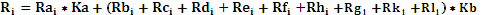 На основании результатов оценки и сопоставления заявок на участие в запросе оферт,  комиссией каждой заявке на участие в запросе оферт относительно других по мере уменьшения количества баллов присваивается порядковый номер. Первое место присуждается заявке, набравшей максимальный итоговый балл. В случае равенства количества баллов победителем признается участник, заявка на участие в запросе оферт которого поступила ранее заявок на участие в запросе оферт других участников размещения заказа.         Оценка и сопоставление заявок на участие в закупке, которая содержит предложение о поставке товара российского происхождения (выполнении работ, оказания услуг российскими лицами) по стоимостным критериям оценки производятся по предложенной в указанных заявках цене договора, сниженной на 15 процентов, при этом договор заключается по цене договора, предложенной участником в заявке на участие в закупке.5. Образцы форм документовФорма 1. Опись документов, представляемых в заявке на участие в открытом конкурсеОБРАЗЦЫ ФОРМ ОСНОВНЫХ ДОКУМЕНТОВ, ВКЛЮЧАЕМЫХ В СОСТАВ ЗАЯВКИФорма 1.Фирменный бланк участника процедуры закупки«___» __________ 20___ года №______ЗАЯВКА НА УЧАСТИЕ В ОТКРЫТОМ КОНКУРСЕ (лот № ____) Изучив извещение и документацию о проведении ______________________ № _________ ,(наименование и № процедуры закупки) размещенные на сайте ________________ и принимая установленные в них требования и условия, _______________________________________________________________, (полное наименование участника процедуры закупки с указанием организационно-правовой формы)зарегистрированное по адресу ________________________________________________,(юридический адрес участника процедуры закупки)предлагает заключить договор на: _____________________________________(предмет договора)в соответствии с Техническим заданием, и другими документами, являющимися неотъемлемыми приложениями к настоящей заявке на общую сумму _________,__ руб. (_______________________ руб. ___ коп.), в том числе НДС ____________,___ руб. (_______________________ руб. ___ коп.).Срок поставки товаров (выполнения работ, оказания услуг): ________________________________.Общая стоимость товаров российского происхождения, стоимость работ, услуг, выполняемых, оказываемых российскими лицами в составе заявки составляет) ____________________________ (менее 50%/более 50%) процентов стоимости всех предложенных таким участником товаров, работ, услуг.Настоящая Заявка имеет правовой статус предложения для участия в конкурсе и действует до «___» __________ 20___ года.Настоящим подтверждаем, что против ____________________________________ (наименование участника процедуры закупки) не проводится процедура ликвидации, не принято арбитражным судом решения о признании _________________________ банкротом, деятельность ____________________ не приостановлена,(наименование участника процедуры закупки) 			(наименование участника процедуры закупки)а также то, что размер задолженности по начисленным налогам, сборам и иным обязательным платежам в бюджеты любого уровня или государственные внебюджетные фонды за прошедший календарный год не превышает 25 % балансовой стоимости активов __________________________									(наименование участника процедуры закупки) по данным бухгалтерской отчетности за последний завершенный отчетный период, и на имущество ___________________ не наложен арест по решению суда, административного органа.(наименование участника процедуры закупки)В случае признания нас победителем конкурса, мы берем на себя обязательства подписать со своей стороны договор в соответствии с требованиями документации по проведению конкурса и условиями нашей Заявки, в срок установленный конкурсной документацией. В случае признания нас единственным участником конкурса, мы берем на себя обязательства подписать со своей стороны договор в соответствии с требованиями документации по проведению конкурса и условиями нашей Заявки, в срок установленный конкурсной документацией. В случае принятия решения заказчиком о заключении с нами договора по результатам конкурса, мы берем на себя обязательства подписать со своей стороны договор в соответствии с требованиями конкурсной документации и условиями нашей Заявки, в срок установленный конкурсной документацией. В случае, если нашей заявке будет присвоен второй номер, а победитель конкурса будет признан уклонившимся от заключения договора с заказчиком, мы обязуемся подписать данный договор в соответствии с требованиями конкурсной документации и условиями нашей Заявки.Мы, _______________________________________ согласны          (наименование участника процедуры закупки)с условием, что сведения о нас будут внесены в публичный реестр недобросовестных поставщиков сроком на два года в следующих случаях:если мы:будучи признанным победителем конкурса, уклонимся от заключения договора;будучи единственным участником процедуры закупки, подавшим Заявку, либо участником процедуры закупки, признанным единственным участником конкурса, уклонимся от заключения договора;будучи признанным победителем или единственным участником конкурса, либо являющимся единственным участником, подавшим Заявку, откажемся от предоставления обеспечения исполнения договора, если такое требование установлено в конкурсной документации;если договор, заключенный с нами по результатам проведения настоящего конкурса, будет расторгнут по решению суда или по соглашению сторон в силу существенного нарушения нами условий договора.Мы, _______________________________________ согласны(наименование участника процедуры закупки)с условием, что денежные средства, предоставленные нами в качестве обеспечения заявки на участие в конкурсе будут удержаны с нас в следующих случаях:- предоставления нами в составе заявки ложных сведений, информации или документов;- если мы изменим или отзовем заявку на участие в процедуре после истечения срока окончания подачи заявок на участие в закупочной процедуре;- если мы, будучи признанным победителем конкурса, уклонимся от заключения договора;- если мы, будучи единственным участником процедуры закупки, подавшим Заявку, либо участником процедуры закупки, признанным единственным участником конкурса, уклонимся от заключения договора.В соответствии с инструкциями, полученными от Вас в конкурсной документации, информация по сути наших предложений в данном конкурсе представлена в следующих документах, которые являются неотъемлемой частью нашей Заявки:__________________________	___________________________(Подпись уполномоченного представителя)		(Имя и должность подписавшего)М.П.ИНСТРУКЦИИ ПО ЗАПОЛНЕНИЮ ЗАЯВКИ:Данные инструкции не следует воспроизводить в документах, подготовленных участником процедуры закупки.Заявку на участие в конкурсе следует оформить на официальном бланке участника процедуры закупки. Участник процедуры закупки присваивает заявке на участие в конкурсе дату и номер в соответствии с принятыми у него правилами документооборота.Участник процедуры закупки должен указать свое полное наименование (с указанием организационно-правовой формы) и юридический адрес.Участник процедуры закупки должен указать стоимость товаров, работ, услуг цифрами и словами, в рублях, в соответствии со Сводной таблицей стоимости (графа «Итого»). Цену следует указывать в формате ХХХ ХХХ ХХХ,ХХ руб., например: «1 234 567,89 руб. (Один миллион двести тридцать четыре тысячи пятьсот шестьдесят семь руб. восемьдесят девять коп.)». (цена договора предложенная участником закупки не должна превышать начальную (максимальную) цену договора указанную в извещении и документации).Участник процедуры закупки должен указать срок действия Заявки.Участник процедуры закупки должен перечислить и указать объем каждого из прилагаемых к Заявке документов, определяющих суть предложения участника процедуры закупки.Участником размещения заказа указывается конкретный срок (период) поставки товара, выполнения работ, оказания услуг, соответствующий требованиям к сроку поставки товара установленному в критериях раздела 5 документации (срок предложенный участником не должен превышать максимального срока поставки товаров, выполнения работ, оказания услуг указанного в извещении и документации). Заявка на участие в конкурсе должна быть подписана участником закупки либо уполномоченным представителем участника закупки.Форма 2Приложение к заявке  от «___» __________ 20___ г. № ______Открытый конкурс на право заключения договора на ____________ АНКЕТА УЧАСТНИКА ПРОЦЕДУРЫ ЗАКУПКИ (Форма 2)Участник процедуры закупки: ________________________________ _____________________		___________________________(Подпись уполномоченного представителя)		(Имя и должность подписавшего)М.П.ИНСТРУКЦИЯ ПО ЗАПОЛНЕНИЮ АНКЕТЫ:Данные инструкции не следует воспроизводить в документах, подготовленных участником процедуры закупки.Участник процедуры закупки приводит номер и дату заявки, приложением к которой является данная анкета участника процедуры закупки. Участник процедуры закупки указывает свое фирменное наименование (в т.ч. организационно-правовую форму).В графе 21 указывается уполномоченное лицо участника процедуры закупки для оперативного уведомления по вопросам организационного характера и взаимодействия с организатором размещения заказа.Заполненная участником процедуры закупки анкета должна содержать все сведения, указанные в таблице. В случае отсутствия каких-либо данных указать слово «нет».В случае предоставления паспортных данных, указанных в графе 3, участник процедуры закупки прикладывает к данной анкете информационное письмо о согласии учредителей на работу с персональными данными.    Форма 3.Приложение к заявке  от «___» __________ 20___ г. № ______открытый конкурс на право заключения договора   ___________ ПРЕДЛОЖЕНИЕ УЧАСТНИКА Лот №___Участник процедуры закупки: ________________________________ 											Таблица №1.________________________		___________________________(Подпись уполномоченного представителя)		(Имя и должность подписавшего)М.П.Инструкция по заполнению таблицы №1 с предложением участника, в соответствии с критериями указанными в разделе 5 документации.В оглавлении таблицы участник закупки должен указать номер Лота и наименование участника.В пункте таблицы  № 1 участник закупки должен указать цифрами и прописью предлагаемую им цену договора по номеру лота указанному им в оглавлении таблицы.В пункте № 4 участник должен выбрать предпочтительный вариант оплаты: а) Авансирование - поставка товара с предварительной оплатой части стоимости договора до момента подписания документов о приемке товара, с последующей оплатой оставшейся части стоимости договора после подписания документов о приемке товара;б) Отсрочка платежа – полная оплата поставленного товара в любое время после подписания документов о приемке товара. При этом участник должен указать цифрами размер аванса для первого варианта или количество дней на отсрочку платежа для второго варианта. КВАЛИФИКАЦИЯ УЧАСТНИКА КОНКУРСАВ этой форме приведены сведения об исполненных или исполняемых аналогичных договоров на поставку товара сопоставимого характера и объема по состоянию за 2016, 2017, 2018 годы	Таблица №2.Справка о годовых объемах поставленных товаров(выполненных работах, оказанных услугах)Таблица №3Справка о выполнении Участником конкурса аналогичных поставок товаров (выполнении работ, оказания услуг)Обеспеченность участника закупки трудовыми ресурсами											Таблица №4.Руководитель организации	  	/_______________(ФИО)м.п.	Дата		/	/	Справка о ключевом персонале, ответственном за поставку товаров (выполнение работ, оказание услуг) Таблица №5Руководитель организации	  	/_______________(ФИО)м.п.	Дата		/	/	Обеспеченность участника закупки материально-техническими ресурсами в части наличия у участника закупки собственных или арендованных производственных мощностей, технологического оборудования, необходимых для поставки товаров****	Таблица №6.Справка о материально-технических ресурсах________________________		___________________________(Подпись уполномоченного представителя)		(Имя и должность подписавшего)М.П.                                                                                                                                                          Форма 4.Приложение к заявке  от «___» __________ 20___ г. № ______Таблица №7ЛОТ №___Примечание: Участник заполняет вышеуказанное приложение (таблицу) с указанием наименования товара, единиц измерения, КОД ОКПД, ГОСТ, цену товара за единицу, общую стоимость товара, в графе производитель товара указать также страну происхождения товара. Участник процедуры закупки: ________________________________ ___________________________________	__		___________________________(Подпись уполномоченного представителя)		(Имя и должность подписавшего)Таблица №8ЛОТ №___Сведения о предлагаемых аналогичных товарах (эквиваленте)Примечание: данная форма заполняется в обязательном порядке в случае предоставления участником конкурентной процедуры аналогичного товара (эквивалента), если участник закупки поставляет товар указанный в техническом задании  данная форма не заполняется. * В колонке «Общие требования у товару» последовательно указываются наименование товара и его характеристики (технические, функциональные) в соответствии с ГОСТами и ТУ.** В колонке «Требования Заказчика» описываются все требования, указанные Заказчиком в Техническом задании.*** В колонке «Предложения участника относительно предлагаемого эквивалента товара» указывается конкретное описание аналогичного (эквивалентного) Товара, максимально точно описываются его характеристики (технические, функциональные), указываются отличия эквивалента от товара, обозначенного в Техническом задании.Участник процедуры закупки: ________________________________ ___________________________________	__		___________________________(Подпись уполномоченного представителя)		(Имя и должность подписавшего)                                                                                                                                                          Форма 5.Приложение к заявке  от «___» __________ 20___ г. № ______Расшифровка бухгалтерского баланса по строке 1150 «Основные средства»________________________		___________________________(Подпись уполномоченного представителя)		(Имя и должность подписавшего)                                                                                                                                                          Форма 6.Приложение к заявке  от «___» __________ 20___ г. № ______Сведения о субподрядчиках/соисполнителях¹Заполняется на субподрядчиков/соисполнителей, привлекаемых Участником для поставки товаров (выполнении работ, оказании услуг) по предмету Запроса предложений. В случае не привлечения субподрядчиков/соисполнителей в форме сообщается «Субподрядчики/Соисполнители не привлекаются».Руководитель организации	  	/_______________(ФИО)м.п.	Дата		/	/	                                                                                                                                                Форма 7.Приложение к заявке  от «___» __________ 20___ г. № ______Согласие на обработку и передачу своих персональных данных в ПАО «Волгоградоблэлектро»В ____________________________________________________от _________________________________________________________________________________________________________дата рождения: «__» __________________ г. ______________________________________________________проживающего по адресу:                    __________________________________________________________________________________________________________________________________________________________________паспорт  или  иной  документ,  удостоверяющий   личность  в  соответствии с законодательством Российской Федерации серия ________ N ______________________________________                                                           выдан ____________________________________________________________________________________________________________                              "___" ______________________ 20___ г.Согласие на обработку персональных данных	1. Настоящим   даю  свое  согласие публичному акционерному обществу «Волгоградоблэлектро»  (ПАО «ВОЭ»), расположенному по адресу: 400075, г. Волгоград, ул. Шопена,  д.13, на автоматизированную, а также без использования средств автоматизации обработку своих персональных данных.	2. Перечень персональных данных, на обработку которых дается согласие: фамилия, имя, отчество, год, месяц, дата и место рождения, адрес, номер, серия документа, удостоверяющего личность, ИНН, участие в уставных капиталах обществ, размер и доля такого участия, сведения о месте работы, профессии, занимаемой должности.  	3. Подтверждаю свое согласие на осуществление следующих действий с моими персональными данными: сбор, запись, систематизацию, накопление, хранение, уточнение (обновление, изменение), извлечение, использование, передачу (распространение, предоставление, доступ), обезличивание, блокирование, удаление, уничтожение персональных данных, а также иных действий, необходимых для обработки персональных данных.	4. Условием прекращения обработки персональных данных является получение ПАО «ВОЭ» моего письменного уведомления об отзыве согласия на обработку моих персональных данных.Согласие действует со дня его подписания до дня отзыва в письменной форме.5. В подтверждение вышеизложенного нижеподписавшийся заявитель подтверждает  свое  согласие  на  обработку  своих  персональных  данных  в соответствии  с  положениями  Федерального закона от 27.07.2006 N 152-ФЗ "О персональных данных".					_________________________            (______________________)(подпись)     		 (расшифровка    подписи)                                                                                                                                 Форма 8.Приложение к заявке  от «___» __________ 20___ г. № ______Согласие на проведение проверки  ПАО «Волгоградоблэлектро»	1. Настоящим   даю  свое  согласие публичному акционерному обществу «Волгоградоблэлектро»  (ПАО «ВОЭ»), расположенному по адресу: 400075, г. Волгоград, ул. Шопена,  д.13, на проведение проверки нашего предприятия, в соответствии со ст.54.1. Налогового кодекса РФ.(Подпись уполномоченного представителя)		(Имя и должность подписавшего)Форма № 9 ЦЕНОВОЕ ПРЕДЛОЖЕНИЕНаименование и адрес места нахождения участника процедуры закупки: _____________________________Примечание: Указывается цена товара, выполняемых работ, оказываемых услуг (цифрами и словами, с учетом всех налогов и других обязательных платежей, подлежащих уплате в соответствии с нормами законодательства, в том числе указывается в отдельности: сумма НДС в % и рублях) Подача участниками закупки предложений о цене договора равных или меньше нуля не допускается.Приложение № 1. Техническое заданиеТЕХНИЧЕСКОЕ ЗАДАНИЕ на проведение регламентированной процедуры по выбору победителя на право заключения с ПАО «Волгоградоблэлектро» договора на строительно-монтажные работы по объектам: «Реконструкция ВЛ-0,4 кВ от ТП-50 (инв. № с0403), ТП-56, ТП-9 (инв. №с0253, с0259, с0285, с0336), ТП-52, ТП-66, ТП-13 (инв. № с0224, с0258, с0269, с0290, с0291, с0322, с0331), г. Котельниково»                                                                                                                              Приложение 3Акт № 
приема-передачи демонтированных материалов
Настоящий Акт составлен о том, что в соответствии с условиями Договора  подряда №                            от                   года  с                            на реконструкцию                                               филиала                                    МЭС инв. №                      в  р.п.                              :

1.  ___________________________________________________(наименование передающей организации)демонтировало по адресу:                                                                и передает   филиалу                             МЭС___ ПАО «Волгоградоблэлектро» __________________(наименование организации-получателя)__следующее оборудование и материалы: 2. Филиал                               МЭС  ПАО «Волгоградоблэлектро»_____________________(наименование организации-получателя)с момента подписания настоящего Акта принимает на себя ответственность за сохранность оборудования.

Перечень и подписи лиц, входящих в состав приемопередаточной комиссии:

					                 Должность			    подпись			      ФИО ____________________	________________________                   Должность			    подпись			       ФИОПриложение № 3.1 к договору№______________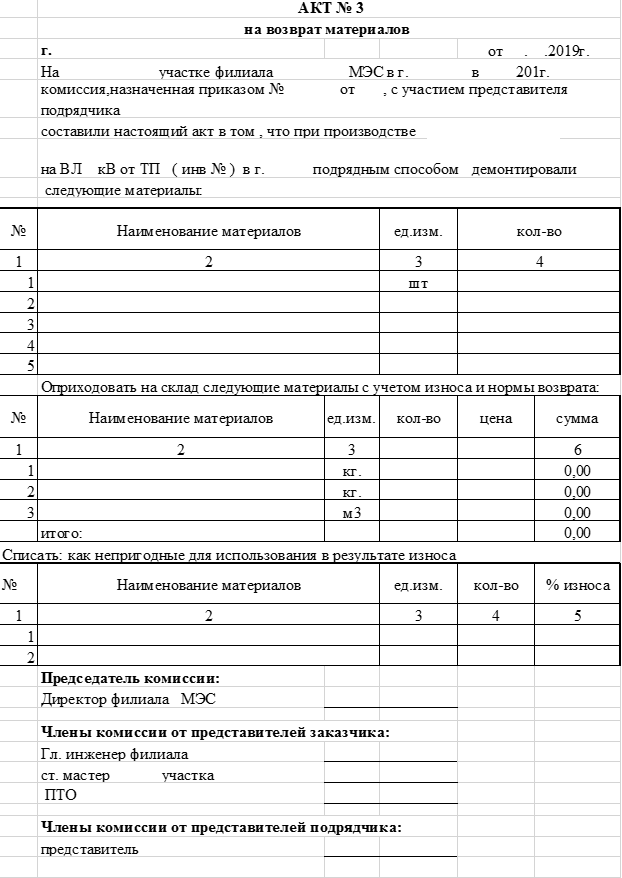 № п/пНаименование п/пСодержаниеСпособ закупкиОткрытый конкурсЗаказчикПАО «Волгоградоблэлектро»Место нахождения: . Волгоград, ул. Шопена, д. 13Почтовый адрес: . Волгоград, ул. Шопена, д. 13Адрес электронной почты: voe223fz@voel.ruКонтактные лицаПо вопросам организационного характера:Буянов Георгий Дмитриевич, Балашова Нина АнатольевнаТел.: (8442) 56-20-88 (доб.1132,1133), адрес электронной почты: voe223fz@voel.ruПо вопросам требуемых характеристик товаров, работ, услуг (качество, количество и др.):Сказоватов Павел Михайлович, Никитина Юлия Дмитриевна Тел. (8442) 56-20-88 (доб. 1060,1062).Нормативные документы, регламентирующие проведение закупочной процедурыФедеральный закон от 18 июля . № 223-ФЗ «О закупках товаров, работ, услуг отдельными видами юридических лиц», Положение о порядке проведения регламентированных  закупок товаров,  работ,  услуг  для  нужд публичного акционерного общества «Волгоградоблэлектро», утвержденное протоколом совета директоров №7 от 24.12.2018г.   Предмет закупочной процедуры Право заключения договора подряда на строительно-монтажные работы по объекту: «Реконструкция ВЛ-0,4 кВ  от ТП-50 (инв. № с0403), ТП-56,ТП-9 (инв. № с0253, с0259, с0285, с0336), ТП-52,ТП-66,ТП-13 (инв. № с0224, с0258, с0269, с0290, с0291, с0322, с0331),  г. Котельниково», для нужд ПАО «Волгоградоблэлектро».Предмет договора, сроки и место поставки товаров, выполнения работ, оказания услуг и другие требования:Лот № 1:Договор подряда на строительно-монтажные работы по объекту: «Реконструкция ВЛ-0,4 кВ  от ТП-50 (инв. № с0403), ТП-56,ТП-9 (инв. № с0253, с0259, с0285, с0336), ТП-52,ТП-66,ТП-13 (инв. № с0224, с0258, с0269, с0290, с0291, с0322, с0331),  г. Котельниково», для нужд ПАО «Волгоградоблэлектро». Сведения об объеме поставляемых товаров, выполняемых работ, оказываемых услуг, требованиях, установленные Заказчиком к качеству, техническим характеристикам товара, сопроводительным документам, требования к его безопасности, и иные требования, указаны подробно в «Техническом задании» Приложение № 1 конкурсной документации Начальная (максимальная) цена договора (цена лота)Лот № 1: Начальная (максимальная) цена договора: 34 861 600 (тридцать четыре  миллиона восемьсот шестьдесят одна тысяча шестьсот) рублей 00 копеек, с учетом НДС 20%.Начальная (максимальная) цена договора без НДС: 29 051 333    (двадцать девять миллионов  пятьдесят одна тысяча триста тридцать три) рубля 33 копейки. В случае, если участник закупки не является плательщиком НДС, то цена, предложенная таким участником, не должна превышать установленную начальную (максимальную) цену без НДС. При этом на стадии оценки и сопоставления заявок для целей сравнения ценовые предложения других участников также будут учитываться без НДС.Порядок и сроки оплаты товаров, работ, услугПорядок и срок оплаты товаров, работ, услуг, предлагаются участником закупки, в соответствии с критериями указанными в документации: с предварительным авансовым платежом, либо отсрочка оплата по окончании поставки товара (максимальный размер предварительного авансового платежа не должен превышать 30% от цены договора).Порядок формирования цены договора (цены лота)Цена сформирована с учётом стоимости услуг и расходов Исполнителя на перевозку, страхование, уплату таможенных пошлин, налогов и других обязательных платежей, с учётом оплаты за  НДС.Состав Заявки и порядок размещения документов в составе Заявки Заявка (раздел 8 Форма 1) с приложением документов, указанных в пункте 3 документации (в зависимости от статуса участника) Анкета участника (раздел 8, форма 2);3) Предложение участника (раздел 8, форма 3);4) Таблица, заполненная участником (раздел 8 форма 4);5) Расшифровка бухгалтерского баланса по строке 1150 «Основные средства» (раздел 8 форма 5);7) Сведения о субподрядчиках/соисполнителях (раздел 8 форма 6) 8) Согласие на обработку персональных данных (раздел 8 форма 7)9) Ценовое предложение (раздел 8 форма 8)Размер и валюта обеспечения заявки. Лот № 1: обеспечение заявки составляет 1 743 080 рублей 00 копеек (5 %) от начальной (максимальной) цены договора, указанной в настоящем извещении.Обеспечение может предоставляться участником закупки по его выбору путем внесения денежных средств на счет, указанный Заказчиком в извещении (документации), или путем предоставления банковской гарантии.Примечание: В платежном поручении необходимо указать название и номер закупки, по которой производится обеспечение.Расчетный счет ПАО «Волгоградоблэлектро» № р/с 40702810111020101044 Волгоградское ОСБ №8621  ПАО Сбербанк, к/с 30101810100000000647, БИК 041806647, ИНН/КПП 3443029580/344301001, ОГРН 1023402971272Размер и валюта обеспечения  договора. Реквизиты для перечисления обеспечения:Лот  № 1: обеспечение исполнения договора составляет 3 486 160 рублей 00 копеек (10 %) от начальной (максимальной) цены договора, указанной в настоящем извещении. Примечание: В платежном поручении необходимо указать название и номер закупки, по которой производится обеспечение.Расчетный счет ПАО «Волгоградоблэлектро» № р/с 40702810111020101044 Волгоградское ОСБ №8621  ПАО Сбербанк, к/с 30101810100000000647, БИК 041806647, ИНН/КПП 3443029580/344301001, ОГРН 1023402971272Место подачи заявок. Волгоград, ул. им. Шопена, д. 13, кабинет СОРЗ в запечатанном конверте (время работы по приему заявок: с 8.00 до 17.00, пятница до 16.00, обеденный перерыв с 12.00 до 12.48 (время местное, GMT+4), выходные дни: суббота, воскресенье, (в связи с тем, что на предприятии осуществляется контрольно-пропускной режим, лицу подающему заявку необходимо иметь при себе документ удостоверяющий личность).Срок подачи заявок на участие в закупкеС момента размещения извещения о закупке в единой информационной системе по 10 час. 00  мин. (время местное, GMT+4) «03» апреля 2019 года.Срок предоставления участникам закупки разъяснений положений документации С момента размещения извещения о закупке в единой информационной системе по 10 час. 00  мин. (время местное, GMT+4) «01» апреля 2019 года.Место вскрытия конвертов с заявками, рассмотрения заявок и подведения итогов. Волгоград, ул. Шопена, 13. Дата вскрытия конвертов с заявками10 час. 20  мин. (время местное, GMT+4) «03» апреля 2019 года.Дата рассмотрения заявок11 час. 00  мин. (время местное, GMT+4) «04» апреля 2019 года.Дата подведения итоговне позднее 12 час. 00  мин. (время местное, GMT+4) «24» апреля 2019 года.ПереторжкаВ случае если протоколом рассмотрения заявок зафиксировано решение о проведении переторжки такая переторжка объявляется не позднее дня следующего за днем публикации данного протокола. Минимальный срок подачи заявок на переторжку участниками должен составлять 24 часа. Срок место порядок предоставления документации о закупке.Документация и извещение в форме электронного документа, размещена на сайте Заказчика www.voel.ru, в единой информационной системе www.zakupki.gov.ru и доступна для ознакомления бесплатно.Срок предоставления документации с момента размещения закупочной процедуры в единой информационной системе, по дату окончания подачи заявок на участие в закупочной процедуре.Особенности участия в закупке субъектов малого и среднего предпринимательстваНе установленыПреференцииУстановлены постановлением Правительства РФ от 16 сентября 2016 г. № 925 "О приоритете товаров российского происхождения, работ, услуг, выполняемых, оказываемых российскими лицами, по отношению к товарам, происходящим из иностранного государства, работам, услугам, выполняемым, оказываемым иностранными лицами"№ п/пНаименование критерияКоличество присуждаемых балловКоличество присуждаемых балловКоличество присуждаемых балловКоличество присуждаемых балловКоличество присуждаемых балловКоличество присуждаемых балловЦеновые критерии:Весовой коэффициент – 40% (Ка = 0,4)Весовой коэффициент – 40% (Ка = 0,4)Весовой коэффициент – 40% (Ка = 0,4)Весовой коэффициент – 40% (Ка = 0,4)Весовой коэффициент – 40% (Ка = 0,4)Весовой коэффициент – 40% (Ка = 0,4)1.Цена договора (Rai)Определяется по формуле.Определяется по формуле.Определяется по формуле.Определяется по формуле.Определяется по формуле.Определяется по формуле.Неценовые критерии:Весовой коэффициент – 60% (Кb = 0,6)Весовой коэффициент – 60% (Кb = 0,6)Весовой коэффициент – 60% (Кb = 0,6)Весовой коэффициент – 60% (Кb = 0,6)Весовой коэффициент – 60% (Кb = 0,6)Весовой коэффициент – 60% (Кb = 0,6)2.Срок поставки товаров, выполнения работ, оказания услуг (Rbi)Менее сроков, установленных техническим заданиемМенее сроков, установленных техническим заданиемМенее сроков, установленных техническим заданиемСогласно срокам, установленным техническим заданиемСогласно срокам, установленным техническим заданиемСогласно срокам, установленным техническим заданием2.Срок поставки товаров, выполнения работ, оказания услуг (Rbi)10 баллов10 баллов10 баллов0 баллов0 баллов0 баллов3.Стаж работы на рынке (Rci)До 3 летДо 3 летДо 3 летСвыше 3 летСвыше 3 летСвыше 3 лет3.Стаж работы на рынке (Rci)0 баллов0 баллов0 баллов10 баллов10 баллов10 баллов4.Порядок оплаты товара.Авансирование – оплата товара в любое время до момента подписания документов о приемке товара.Отсрочка платежа – оплата товара в любое время после подписания документов о приемке товара. (Rdi)авансированиеОтсрочка платежа от 1 до 30 днейОтсрочка платежа от 1 до 30 днейОтсрочка платежа от 31 до 60 днейОтсрочка платежа от 31 до 60 днейОтсрочка платежа свыше 60 дней4.Порядок оплаты товара.Авансирование – оплата товара в любое время до момента подписания документов о приемке товара.Отсрочка платежа – оплата товара в любое время после подписания документов о приемке товара. (Rdi)0 баллов10 баллов10 баллов20 баллов20 баллов30 баллов5.Место разрешения споров в судебном порядке (Rei)Волгоградская обл.Волгоградская обл.Волгоградская обл.ИноеИноеИное5.Место разрешения споров в судебном порядке (Rei)5 баллов5 баллов5 баллов0 баллов0 баллов0 баллов6.Обеспеченность участника закупки материально-техническими ресурсами в части наличия у участника закупки собственных или арендованных, машин, транспортных средств, средств технологического оснащения, необходимых для поставки товаров.(Rfi)от 0 до 25 единиц техникиот 0 до 25 единиц техникиот 0 до 25 единиц техникисвыше 25 единиц техникисвыше 25 единиц техникисвыше 25 единиц техники6.Обеспеченность участника закупки материально-техническими ресурсами в части наличия у участника закупки собственных или арендованных, машин, транспортных средств, средств технологического оснащения, необходимых для поставки товаров.(Rfi)3 балла3 балла3 балла10 баллов10 баллов10 баллов7.Обеспеченность участника закупки трудовыми ресурсами (Rhi)до 25 человекдо 25 человекдо 25 человексвыше 25 человексвыше 25 человексвыше 25 человек7.Обеспеченность участника закупки трудовыми ресурсами (Rhi)3 балла3 балла3 балла10 баллов10 баллов10 баллов8.Наличие ранее заключенных договоров и положительного опыта работы с Заказчиком (Rgi)Имеется отрицательный опыт поставки товаров, выполнения работ услуг для ЗаказчикаИмеется отрицательный опыт поставки товаров, выполнения работ услуг для ЗаказчикаОтсутствует опыт поставки  товаров, выполнения работ услуг для ЗаказчикаОтсутствует опыт поставки  товаров, выполнения работ услуг для ЗаказчикаИмеется положительный опыт поставки товаров, выполнения работ услуг для ЗаказчикаИмеется положительный опыт поставки товаров, выполнения работ услуг для Заказчика8.Наличие ранее заключенных договоров и положительного опыта работы с Заказчиком (Rgi)9.Объем выручки от производства/поставки данной и аналогичной продукции, работ, услуг за последний отчетный год (в млн. рублей). (Rki)до 30 млн. руб.до 30 млн. руб.до 30 млн. руб.свыше 30 млн. руб.свыше 30 млн. руб.свыше 30 млн. руб.9.Объем выручки от производства/поставки данной и аналогичной продукции, работ, услуг за последний отчетный год (в млн. рублей). (Rki)5 баллов5 баллов5 баллов10 баллов10 баллов10 баллов10.Срок предоставления гарантии качества поставленных товаров, выполненных работ, услуг. (Rli)Согласно сроков указанных в техническом заданииСогласно сроков указанных в техническом заданииСогласно сроков указанных в техническом заданииСвыше сроков указанных в техническом задании не менее чем на один годаСвыше сроков указанных в техническом задании не менее чем на один годаСвыше сроков указанных в техническом задании не менее чем на один года10.Срок предоставления гарантии качества поставленных товаров, выполненных работ, услуг. (Rli)0 баллов0 баллов0 баллов10 баллов10 баллов10 баллов№п/пНаименование документа № страницыКоличествостраниц№НаименованиеСведения о участнике процедуры закупкиФирменное наименование (Полное и сокращенное наименования организации либо Ф.И.О. участника процедуры закупки – физического лица, в том числе, зарегистрированного в качестве индивидуального предпринимателя)Организационно - правовая формаУчредители (перечислить наименования и организационно-правовую форму или Ф.И.О. номера и серии паспорта, даты его выдачи и кода подразделения всех учредителей)Свидетельство о внесении в Единый государственный реестр юридических лиц/индивидуального предпринимателя (дата и номер, кем выдано) либо паспортные данные для участника процедуры закупки – физического лицаВиды деятельностиСрок деятельности (с учетом правопреемственности)ИНН, КПП, ОГРН, ОКПОЮридический адрес (страна, адрес)Почтовый адрес (страна, адрес)Фактическое местоположениеТелефоны (с указанием кода города)Факс (с указанием кода города)Адрес электронной почты Филиалы: перечислить наименования и почтовые адресаРазмер уставного капиталаСтоимость основных фондов (по балансу последнего завершенного периода)Банковские реквизиты (наименование и адрес банка, номер расчетного счета участника процедуры закупки в банке, телефоны банка, прочие банковские реквизиты)Фамилия, Имя и Отчество руководителя участника процедуры закупки, имеющего право подписи согласно учредительным документам, с указанием должности и контактного телефонаОрган управления участника процедуры закупки – юридического лица, уполномоченный на одобрение сделки, право на заключение которой является предметом настоящего запроса оферт и порядок одобрения соответствующей сделкиИнформация о том, что участник закупки является/не является субъектом малого и среднего предпринимательства.Фамилия, Имя и Отчество уполномоченного лица участника процедуры закупки с указанием должности, контактного телефона, эл.почты № п/пНаименование критерия предлагаемого участникомкритерий1.Цена договора:   (предложение участника по стоимости договора указанное в рублях)2.Срок поставки товаров, выполнения работ, оказания услуг3.Стаж работы на рынке4.Порядок оплаты товаров:1. Авансирование – поставка товара с предварительной оплатой части стоимости договора до момента подписания документов о приемке товара.2. Отсрочка платежа – полная оплата поставленного товара в любое время после подписания документов о приемке товара.5.Место разрешения споров в судебном порядке6.Обеспеченность участника закупки материально-техническими ресурсами в части наличия у участника закупки собственных или арендованных, машин, транспортных средств, средств технологического оснащения, необходимых для поставки товаров(Подтверждается таблицей №6 настоящей формы)7.Обеспеченность участника закупки трудовыми ресурсами (Подтверждается таблицей №4 настоящей формы)8.Наличие ранее заключенных договоров и положительного опыта работы с контрагентом (заказчиком) указываются номера и даты ранее заключенных договоров/ или не имеется если ранее договоры не заключались9.Объем выручки от производства/поставки за последний отчетный год (в млн. рублей)  предоставлением бухгалтерского баланса)10.Срок предоставления гарантии качества поставленных товаров, выполненных работ, услугГодГодовой объем поставленных товаров (выполненных  работ/ оказанных услуг) с НДС, руб.Годовой объем аналогичных поставленных товаров (выполненных  работ/ оказанных услуг) с НДС, руб.123201620172018Текущий год№п/п№ договораНаименование заказчика,адрес и контактный телефон/факс заказчика,контактное лицоНаименование поставленных товаров (выполненных работ/оказанных услуг)Сумма всего договора по завершении или на дату присуждения текущего договора/ причитающейся доли договорас НДС, руб.Дата заключения/ завершения (месяц, год, процент выполнения)Роль (генподрядчик, соисполнитель) и объем поставленных товаров (выполненных работ/оказанных услуг) по договору, %Сведения о претензиях заказчика к выполнению обязательств№п/пНаименование показателейПредыдущий годТекущий  год12341.Общее количество сотрудников Организации2.Количество сотрудников, занимающихся поставкой товара (выполнением работ, оказанием услуг) по предмету  Запроса оферт№
п/пФамилия, имя, отчество сотрудникаОбразование, квалификация, сертификаты, ученая степень, награды,участие в международных проектах и др.Должность сотрудникаСтаж работы в данной или аналогичной должности, летОпыт работы по аналогичным объектам123456Управленческий персоналУправленческий персоналУправленческий персоналУправленческий персоналУправленческий персоналУправленческий персонал1.2.……..…..…..…..…..…..2.…№  п/пНаименованиеКол-воТехнические хар-ки(наименование, год выпуска, площадь помещения и т.д). Право собственности или иное право (хозяйственного ведения, оперативного управления, аренда)Назначение в отношении предмета запроса офертТехническое состояниеПримечаниеЗдания, помещения, мобильные пункты и др.Транспортные средстваОборудование4.Технические средства5.Программное обеспечение/, базы данных, которые могут использоваться при выполнении поставок№ п/пНаименование ТМЦКод ОКПД2ЕИОбщее кол-во         Цена, руб. (с НДС)Сумма, руб. (с НДС)Технический регламент (ГОСТ)Производитель/страна1ИТОГО:№п/пОбщие требования к ТоваруТребования Заказчика к товару, согласно Технического заданияПредложения Участника относительно предлагаемого эквивалента товараПримечание12345№ п/пОсновное средство (группа основных средств)СтоимостьАмортизацияОстаточная стоимость123451.2.3.…№
п/пНаименованиеОрганизацииСубъект монополий(да/нет)Российский производитель(да/нет)Место-
нахождения, адрес, телефон, контактное лицоВид работ (услуг)Стоимость с НДС,
 руб.Сведения об отнесении организации  российским организациям малого и среднего бизнеса в соответствии с законодательством РФИТОГО:ИТОГО:ИТОГО:ИТОГО:ИТОГО:ИТОГО:№ п/пНаименование товара, работы, услугиПредложение участника, руб.№ п/пПеречень основных данных и требованийОсновные данные и требования1. Общие требования1. Общие требования1. Общие требования1.1Наименование объекта Реконструкция ВЛ-0,4 кВ от ТП-50 (инв. № с0403), ТП-56, ТП-9 (инв. №с0253, с0259, с0285, с0336), ТП-52, ТП-66, ТП-13 (инв. № с0224, с0258, с0269, с0290, с0291, с0322, с0331), г. Котельниково1.2Местонахождение объектаг. Котельниково, Волгоградской области1.3Краткое описание технологического процессаПередача электрической энергии напряжением 10/0,4 кВ  1.4Сроки выполнения работНе более 120 календарных дней с даты подписания договора1.5Порядок сдачи выполненной работыВ порядке требований ПТЭЭП, ПУЭ, СНиП и СП с предоставлением соответствующей технической документации. Предоставить паспорта и сертификаты на оборудование и материалы.Предоставить исполнительную монтажную схему.1.6Особые условия1.Перерывы в электроснабжении должны быть минимальными.2.Перед началом производства работ произвести согласования со всеми заинтересованными лицами.2. Основные требования к техническим решениям по строительству линии электропередач2. Основные требования к техническим решениям по строительству линии электропередач2. Основные требования к техническим решениям по строительству линии электропередач2.1Состав основных работ по установке оборудования (ориентировочно)Согласно ведомостям объемов работ (Приложения  №1-6 к техническому заданию) и проектам3. Основные требования к исполнителю3. Основные требования к исполнителю3. Основные требования к исполнителю3.1Наличие допуска к выполнению работ, влияющих на безопасность объектов капитального строительства в соответствии с постановлением правительства - К производству работ допускаются подрядчики, обладающие всеми допусками и лицензиями, необходимыми для выполнения всего объема работ на (допуск к выполнению работ по строительству, свидетельство о регистрации электротехнической лаборатории).  - Подрядчик должен предоставить Заказчику выписку из Реестра членов СРО, с указанием уровня ответственности.3.2Требования к квалификации и количеству персонала1.Наличие у персонала выполняющего работы, удостоверений о проверке знаний правил работы в электроустановках, в соответствии с формой установленной Приложением N 2 к Правилам по охране труда при эксплуатации электроустановок, утвержденным приказом Минтруда России
от 24 июля 2013 г. N 328н, и требований, предъявляемых к организациям электроэнергетики2.Наличие протоколов аттестации по области аттестации Г.3.2, на руководителей и специалистов организации, ответственных за организацию и непосредственное  выполнению работ, в соответствии с требованиями п.2 «Положения об организации работы по подготовке и аттестации специалистов организаций, поднадзорных Федеральной службе по экологическому, технологическому и атомному надзору» РД 03-19-2007 (утв. приказом Федеральной службы по экологическому, технологическому и атомному надзору от 29 января 2007 г. N 37)»3.Наличие необходимого количества персонала, соответствующей квалификации.3.3Требования к опыту работы подрядчика- Наличие опыта выполнения работ на объектах электросетевой и электрогенерирующей отраслях.3.3.Требования к транспортному обеспечению- Обязательно наличие на праве собственности (или ином праве) передвижной электролаборатории с комплектом приборов для диагностирования и испытания электрооборудования до 35 кВ включительно.- Обязательно наличие на праве собственности (или ином праве) строительной техники, необходимой для выполнения работ.Требования к качеству оборудования и материаловТребования к качеству оборудования и материаловТребования к качеству оборудования и материалов4.1Требования к качеству оборудования и материалов- Все оборудование и материалы должны быть сертифицированы. Гарантия на оборудование должна составлять не менее 60 месяцев со дня подписания актов выполненных работ. На все работы должны прилагаться протоколы испытаний.- Заводы-изготовители оборудования и материалов:Провод самонесущий: СИП-2,-3 (производства Иркутсккабель, Москабель,  и аналоги);-Арматура под СИП: производство «Ensto», «Niled», и аналоги;Стойки Ж/б: производство «ЖБИ-6», и аналоги-КТП- производство «Кубаньэлектрощит», и аналоги, цветовая схема-серая с зелеными дверями-ТМГ- производство «Минский электротехнический завод имени Козлова», и аналогиЗаказчик имеет право передать Подрядчику для исполнения обязательств собственный давальческий материал.5. Требования к качеству работ и к безопасности при их выполнении.5. Требования к качеству работ и к безопасности при их выполнении.5. Требования к качеству работ и к безопасности при их выполнении.5.1Требования к качеству работ-Работы должны быть выполнены в строгом соответствии с проектной документацией. - Качество выполненных работ должно соответствовать требованиям СНиП, ПУЭ СП31-110-2003 (А5-92-09), ГОСТ 16442-80 и другим нормам действующим на момент ввода объекта в эксплуатацию.Гарантийный срок на выполнение работы не менее 60 месяцев со дня подписания актов выполненных работ.5.2Требования по безопасности   Работы должны выполняться в соответствии с требованиями правил охраны труда, техники безопасности, пожарной безопасности, при наличии наряда допуска. При выполнении сварочных работ – наличие талона пожарной безопасности.5.3.Требования к  документации при приемке работ   При окончательной приемке выполненных работ должны быть предъявлены следующие документы:- Документы (паспорта, сертификаты соответствия, качества, пожарной безопасности и санитарно-эпидемиологические заключения) на материалы, подтверждающие соответствие товаров, применяемых при производстве работ, требованиям, установленным в соответствии с законодательством РФ, в случае, если в соответствии с законодательством РФ установлены требования к таким товарам;- акты о приемке выполненных работ по формам КС-2, КС-3;-Приемо-сдаточная документация: исполнительная трасса кабельной линии, акт на скрытые работы по прокладке кабельной линии, кабельный журнал (журнал разделки кабельных муфт), паспорт кабельной линии и т.д. в соответствии с требованиями нормативно-правовых актов, технических регламентов, паспортов изготовителей;Работы по приемо-сдаточным испытаниям и измерениям проводятся силами Заказчика6.Сведения о цене договора6.Сведения о цене договора6.Сведения о цене договора6.1Начальная (максимальная) цена договора Начальная (максимальная) цена договора ______________________ (_____________________________________________) рублей _________ копеек, в том числе НДС 20 % ____________________рублей. Начальная (максимальная) цена договора без НДС: ___________________________ (__________________________________________________) рублей ________ копеек.7. Иные требования7. Иные требования7. Иные требования7.1Иные требованияРаботы должны быть выполнены собственными силами подрядной организации.При невозможности выполнения всего объема работ собственными силами подрядчик должен предоставить договор о намерениях с субподрядной организацией. При этом, к субподрядной организации предъявляются те же требования, что и к подрядчику, с приложением подтверждающих документов.Наличие на праве собственности (или ином праве) передвижной электролаборатории с комплектом приборов для диагностирования и испытания электрооборудования до 35 кВ включительно.Наличие на праве собственности (или ином праве) строительной техники необходимой для выполнения работ, а именно:Кран автомобильный не менее 1 ед.Кран манипулятор на автомобильном шасси не менее 1 ед.Буровая установка на автомобильном шасси не менее 1 ед.Экскаватор погрузчик не менее 1 ед. Грузовой автотранспорт не менее 1 ед. (с приложением расшифровки к балансу по стр. 1150 «Основные средства»):Аттестация руководителей работ  в электроустановках по Ростехнадзоре по Г3Наличие опыта выполнения работ на объектах электросетевой и электрoгeнерирующих отраслях не менее 3-х лет (подтвердить справкой об объемах выполнения).7.2Требования к безопасности, качеству,  техническим характеристикам, функцональным характеристикам работ:- В соответствии с Федеральным законом от 30 декабря 2009 г. N 384-ФЗ  "Технический регламент о безопасности зданий и сооружений".СП 48.13330.2011 "СНиП 12-01-2004 "Организация строительства"СНиП 3.05.06-85 "Электротехнические устройства"ГОСТ Р 51872-2002 "Документация исполнительная геодезическая. Правила выполнения".СП 28.13330.2012 "СНиП 2.03.11-85 "Защита строительных конструкций от коррозии"Приложение № 1 к Техническому заданиюПриложение № 1 к Техническому заданиюПриложение № 1 к Техническому заданиюВЕДОМОСТЬ ОБЪЕМОВ РАБОТ ВЕДОМОСТЬ ОБЪЕМОВ РАБОТ ВЕДОМОСТЬ ОБЪЕМОВ РАБОТ ВЕДОМОСТЬ ОБЪЕМОВ РАБОТ По объекту: "Реконструкция ВЛ-0,4 кВ от ТП-50, г. Котельниково, инв. № с0403"По объекту: "Реконструкция ВЛ-0,4 кВ от ТП-50, г. Котельниково, инв. № с0403"По объекту: "Реконструкция ВЛ-0,4 кВ от ТП-50, г. Котельниково, инв. № с0403"По объекту: "Реконструкция ВЛ-0,4 кВ от ТП-50, г. Котельниково, инв. № с0403"№ ппНаименованиеЕд. изм.Кол.1234Раздел 1. Демонтажные работыРаздел 1. Демонтажные работыРаздел 1. Демонтажные работыРаздел 1. Демонтажные работы1Демонтаж опор ВЛ 0,38-10 кВ: без приставок одностоечных1 опора322Демонтаж опор ВЛ 0,38-10 кВ: с приставками одностоечных1 опора103Демонтаж опор ВЛ 0,38-10 кВ: без приставок одностоечных с подкосом1 опора74Демонтаж опор ВЛ 0,38-10 кВ: с приставками одностоечных с двумя подкосами1 опора15Демонтаж: 3-х проводов ВЛ 0,38 кВ1 опора (3 провода)576Снятие ответвлений ВЛ 0,38 кВ к зданиям при количестве проводов в ответвлении: 11 ответвление757Погрузо-разгрузочные работы стойки демонтированные ж/бт368Погрузо-разгрузочные работы стойки демонтированные деревянныет79Перевозка автотранспортом на расстояние 5 км, класс груза 1 стойки демонтированныет43Раздел 2. Новый РазделРаздел 2. Новый РазделРаздел 2. Новый РазделРаздел 2. Новый Раздел10Развозка конструкций и материалов опор ВЛ 0,38-10 кВ по трассе: одностоечных железобетонных опор1 опора7011Развозка конструкций и материалов опор ВЛ 0,38-10 кВ по трассе: материалов оснастки одностоечных опор1 опора4612Развозка конструкций и материалов опор ВЛ 0,38-10 кВ по трассе: материалов оснастки сложных опор1 опора1213Развозка конструкций и материалов опор ВЛ 0,38-10 кВ по трассе: плит П3-и1 опора2414Установка железобетонных опор ВЛ 0,38; 6-10 кВ с траверсами без приставок: одностоечных1 опора4615Установка железобетонных опор ВЛ 0,38; 6-10 кВ с траверсами без приставок: одностоечных с одним подкосом1 опора1216Установка железобетонных плит для опор ВЛ 35 кВ: плит П-3и1 шт.2417Подвеска самонесущих изолированных проводов (СИП-2А) напряжением от 0,4 кВ до 1 кВ (со снятием напряжения) при количестве 29 опор: с использованием автогидроподъемника1000 м1,33014418При изменении количества опор на 1000 м добавлять или исключать: к расценке 33-04-017-011 опора1919Устройство ответвлений от ВЛ 0,38 кВ к зданиям: с помощью механизмов при количестве проводов в ответвлении 11 ответвление7520Присоединение к зажимам жил проводов или кабелей сечением: до 16 мм2100 шт.2,16Заземление опорЗаземление опорЗаземление опорЗаземление опор21Забивка вертикальных заземлителей механизированная на глубину до 5 м1 заземлитель29Раздел 3. Материалы , не учтенные в нормах к разделу "ВЛ-0,4 кВ"Раздел 3. Материалы , не учтенные в нормах к разделу "ВЛ-0,4 кВ"Раздел 3. Материалы , не учтенные в нормах к разделу "ВЛ-0,4 кВ"Раздел 3. Материалы , не учтенные в нормах к разделу "ВЛ-0,4 кВ"Опоры железобетонныеОпоры железобетонныеОпоры железобетонныеОпоры железобетонные22Стойка СВ95-3шт7023Плита П-3ишт24Кабельно-проводниковая продукцияКабельно-проводниковая продукцияКабельно-проводниковая продукцияКабельно-проводниковая продукция24Самонесущий изолированный провод СИП 3х70+1х70м79525Самонесущий изолированный провод СИП 3х50+1х50м59526Самонесущий изолированный провод СИП 2х16м200027Самонесущий изолированный провод СИП 4х16м160СтальСтальСтальСталь28Сталь круглая углеродистая обыкновенного качества марки ВСт3пс5-1 диаметром: 18 ммт0,4429Сталь полосовая, марка стали: ВСт3кп, размером 5х40 ммт0,18212Стальные элементы конструкции ВЛИ-0,4 кВСтальные элементы конструкции ВЛИ-0,4 кВСтальные элементы конструкции ВЛИ-0,4 кВСтальные элементы конструкции ВЛИ-0,4 кВ30Кронштейн У4шт1331Стяжка Г-11шт.2632Заземляющий проводник ЗП-6м44,533Траверса ТН-18шт.4234Траверса ТН-19шт.2435Хомут Х-11шт.58Изоляторы. Линейная арматураи ВЛИ-0,4 кВИзоляторы. Линейная арматураи ВЛИ-0,4 кВИзоляторы. Линейная арматураи ВЛИ-0,4 кВИзоляторы. Линейная арматураи ВЛИ-0,4 кВ36Зажим ПС-1шт18837Хомут стяжной Е778шт38438Бугель NB20м2039Лента F 207м2640Поддерживающий зажим PS 1500шт3941Зажим анкерный РА1500шт4642Зажим ответвительный P 71шт7343Зажим РС 481шт2844Зажим Р 95шт3245Дистанционный бандаж BIC-15.50шт646Колпачок CE 25.150шт.3647Изолированный наконечник CPTAR 70шт848Изолированный наконечник CPTAR 50шт449Предохранитель  ПН-2-100 63 Ашт12Материалы для ответвления к абонентамМатериалы для ответвления к абонентамМатериалы для ответвления к абонентамМатериалы для ответвления к абонентам50Анкерный зажим DN123шт.24451Кронштейн CA 16шт13652Зажим ответвительный P 645шт28853Труба гофрированная d=40 IEKм216Раздел 4. Исполнительная съемкаРаздел 4. Исполнительная съемкаРаздел 4. Исполнительная съемкаРаздел 4. Исполнительная съемка54Исполнительная съемкаобъект1Приложение № 2 к Техническому заданиюПриложение № 2 к Техническому заданиюПриложение № 2 к Техническому заданиюВЕДОМОСТЬ ОБЪЕМОВ РАБОТ ВЕДОМОСТЬ ОБЪЕМОВ РАБОТ ВЕДОМОСТЬ ОБЪЕМОВ РАБОТ ВЕДОМОСТЬ ОБЪЕМОВ РАБОТ По объекту: "Строительство ЛЭП-0,4 кВ от КТП-56, в г. Котельниково"По объекту: "Строительство ЛЭП-0,4 кВ от КТП-56, в г. Котельниково"По объекту: "Строительство ЛЭП-0,4 кВ от КТП-56, в г. Котельниково"По объекту: "Строительство ЛЭП-0,4 кВ от КТП-56, в г. Котельниково"№ ппНаименованиеЕд. изм.Кол.1234Раздел 1. Демонтажные работыРаздел 1. Демонтажные работыРаздел 1. Демонтажные работыРаздел 1. Демонтажные работы1Демонтаж опор ВЛ 0,38-10 кВ: без приставок одностоечных1 опора432Демонтаж опор ВЛ 0,38-10 кВ: с приставками одностоечных1 опора793Снятие ответвлений ВЛ 0,38 кВ к зданиям при количестве проводов в ответвлении: 11 ответвление2704Демонтаж: 3-х проводов ВЛ-0,38 кВ1 опора (3 провода)1365Погрузо-разгрузочные работы стойки демонтированные деревянныет75,56Перевозка автотранспортом на расстояние 5 км, класс груза 1 стойки демонтированныет75,5Раздел 2. Новый РазделРаздел 2. Новый РазделРаздел 2. Новый РазделРаздел 2. Новый Раздел6Развозка конструкций и материалов опор ВЛ 0,38-10 кВ по трассе: одностоечных железобетонных опор1 опора2077Развозка конструкций и материалов опор ВЛ 0,38-10 кВ по трассе: материалов оснастки одностоечных опор1 опора1428Развозка конструкций и материалов опор ВЛ 0,38-10 кВ по трассе: материалов оснастки сложных опор1 опора329Развозка конструкций и материалов опор ВЛ 0,38-10 кВ по трассе: плит П3-и1 опора5110Установка железобетонных опор ВЛ 0,38; 6-10 кВ с траверсами без приставок: одностоечных1 опора14211Установка железобетонных опор ВЛ 0,38; 6-10 кВ с траверсами без приставок: одностоечных с одним подкосом1 опора3112Установка железобетонных опор ВЛ 0,38; 6-10 кВ с траверсами без приставок: одностоечных с двумя подкосами1 опора113Установка железобетонных плит для опор ВЛ 35 кВ: плит П-3и1 шт.5114Подвеска самонесущих изолированных проводов (СИП-2А) напряжением от 0,4 кВ до 1 кВ (со снятием напряжения) при количестве 29 опор: с использованием автогидроподъемника1000 м4,27846915При изменении количества опор на 1000 м добавлять или исключать: к расценке 33-04-017-011 опора5016Устройство ответвлений от ВЛ 0,38 кВ к зданиям: с помощью механизмов при количестве проводов в ответвлении 11 ответвление26217Присоединение к зажимам жил проводов или кабелей сечением: до 16 мм2100 шт.5,2418Установка разрядников: с помощью механизмов(Установка ОПН)1 компл.1919Рубильник на плите с центральной или боковой рукояткой или управлением штангой, устанавливаемый на металлическом основании: однополюсный на ток до 250 А1 шт.2Заземление опорЗаземление опорЗаземление опорЗаземление опор20Забивка вертикальных заземлителей механизированная на глубину до 5 м1 заземлитель66Раздел 3. Материалы , не учтенные в нормах к разделу "ВЛ-0,4 кВ"Раздел 3. Материалы , не учтенные в нормах к разделу "ВЛ-0,4 кВ"Раздел 3. Материалы , не учтенные в нормах к разделу "ВЛ-0,4 кВ"Раздел 3. Материалы , не учтенные в нормах к разделу "ВЛ-0,4 кВ"Опоры железобетонныеОпоры железобетонныеОпоры железобетонныеОпоры железобетонные21Стойка СВ95-3 cшт17022Стойка СВ105-5шт3723Плита П-3ишт51Кабельно-проводниковая продукцияКабельно-проводниковая продукцияКабельно-проводниковая продукцияКабельно-проводниковая продукция24Самонесущий изолированный провод СИП 3х35+1х50м12225Самонесущий изолированный провод СИП 3х50+1х50м167226Самонесущий изолированный провод СИП 3х70+1х70м228627Самонесущий изолированный провод СИП 2х16м10028Самонесущий изолированный провод СИП 4х16м16429Самонесущий изолированный провод СИП 4х25м127СтальСтальСтальСталь30Сталь круглая углеродистая обыкновенного качества марки ВСт3пс5-1 диаметром: 18 ммт0,6631Сталь круглая углеродистая обыкновенного качества марки ВСт3пс5-1 диаметром 8 ммт0,17936Стальные элементы конструкции ВЛИ-0,4 кВСтальные элементы конструкции ВЛИ-0,4 кВСтальные элементы конструкции ВЛИ-0,4 кВСтальные элементы конструкции ВЛИ-0,4 кВ32Стяжка Г-11шт.5133Заземляющий проводник ЗП-6м163,0534Траверса ТН-18шт.12135Траверса ТН-19шт.5436Кронштейн У4шт2637Хомут Х-11шт.12638Хомут Х-12шт.4639Стяжка Х89шт.7Изоляторы. Линейная арматураи ВЛИ-0,4 кВИзоляторы. Линейная арматураи ВЛИ-0,4 кВИзоляторы. Линейная арматураи ВЛИ-0,4 кВИзоляторы. Линейная арматураи ВЛИ-0,4 кВ40Дистанционный бандаж BIC-50.90шт2341Зажим CD35шт25842Колпачок CE 25.150шт.7643Колпачок CE 6.35шт.7644Изолированный наконечник CPTAR 70шт1645Анкерный кронштейн CS 10.3шт5346Анкерный зажим DN123шт.4547Анкерный зажим DN126шт.1148Хомут стяжной Е778шт31749Лента F 207м24250Скрепа NC 20шт24251Зажим N640шт452Зажим ответвительный P 645шт8453Зажим ответвительный P 70шт7654Зажим ответвительный P 72шт20155Зажим анкерный РА1500шт8356Зажим РС 481шт8857Поддерживающий зажим PS 1500шт11458Зажим ПС-2-1шт6659Предохранитель  ПН-2-100 80 Ашт360Предохранитель  ПН-2-100 100 Ашт661Ограничитель перенапряжения OP 600/50шт5762Мачтовый рубильник SZ 151шт263Предохранитель ППН-33-160-63-56-УХЛ3шт364Предохранитель ППН-33-160-50-56-УХЛ3шт365Монтажная рейка РЕК 49шт2Материалы для ответвления к абонентамМатериалы для ответвления к абонентамМатериалы для ответвления к абонентамМатериалы для ответвления к абонентам66Кронштейн CA 16шт38467Анкерный кронштейн CS 10.3шт7168Анкерный зажим DN123шт.52669Лента F 207м26370Скрепа NC 20шт26371Зажим ответвительный P 645шт56072Зажим ответвительный P 616 Rшт56073Самонесущий изолированный провод СИП 2х16м276874Самонесущий изолированный провод СИП 4х16м523Раздел 4. Исполнительная съемкаРаздел 4. Исполнительная съемкаРаздел 4. Исполнительная съемкаРаздел 4. Исполнительная съемка75Исполнительная съемкаобъект1Приложение № 3 к Техническому заданиюПриложение № 3 к Техническому заданиюПриложение № 3 к Техническому заданиюПриложение № 3 к Техническому заданиюПриложение № 3 к Техническому заданиюПриложение № 3 к Техническому заданиюПриложение № 3 к Техническому заданиюВЕДОМОСТЬ ОБЪЕМОВ РАБОТ ВЕДОМОСТЬ ОБЪЕМОВ РАБОТ ВЕДОМОСТЬ ОБЪЕМОВ РАБОТ ВЕДОМОСТЬ ОБЪЕМОВ РАБОТ ВЕДОМОСТЬ ОБЪЕМОВ РАБОТ ВЕДОМОСТЬ ОБЪЕМОВ РАБОТ ВЕДОМОСТЬ ОБЪЕМОВ РАБОТ ВЕДОМОСТЬ ОБЪЕМОВ РАБОТ По объекту: "Реконструкция ВЛ-0,4 кВ от ТП-9, в г. Котельниково, инв. №с0253, с0259, с0285, с0336"По объекту: "Реконструкция ВЛ-0,4 кВ от ТП-9, в г. Котельниково, инв. №с0253, с0259, с0285, с0336"По объекту: "Реконструкция ВЛ-0,4 кВ от ТП-9, в г. Котельниково, инв. №с0253, с0259, с0285, с0336"По объекту: "Реконструкция ВЛ-0,4 кВ от ТП-9, в г. Котельниково, инв. №с0253, с0259, с0285, с0336"По объекту: "Реконструкция ВЛ-0,4 кВ от ТП-9, в г. Котельниково, инв. №с0253, с0259, с0285, с0336"По объекту: "Реконструкция ВЛ-0,4 кВ от ТП-9, в г. Котельниково, инв. №с0253, с0259, с0285, с0336"По объекту: "Реконструкция ВЛ-0,4 кВ от ТП-9, в г. Котельниково, инв. №с0253, с0259, с0285, с0336"По объекту: "Реконструкция ВЛ-0,4 кВ от ТП-9, в г. Котельниково, инв. №с0253, с0259, с0285, с0336"№ ппНаименованиеЕд. изм.Ед. изм.Ед. изм.Кол.Кол.Кол.12333444Раздел 1. Демонтажные работыРаздел 1. Демонтажные работыРаздел 1. Демонтажные работыРаздел 1. Демонтажные работыРаздел 1. Демонтажные работыРаздел 1. Демонтажные работыРаздел 1. Демонтажные работыРаздел 1. Демонтажные работы1Демонтаж опор ВЛ 0,38-10 кВ: без приставок одностоечных1 опора1 опора1 опора3535352Демонтаж опор ВЛ 0,38-10 кВ: с приставками одностоечных1 опора1 опора1 опора2020203Демонтаж опор ВЛ 0,38-10 кВ: без приставок одностоечных с подкосом1 опора1 опора1 опора6664Демонтаж опор ВЛ 0,38-10 кВ: с приставками одностоечных с подкосом1 опора1 опора1 опора5555Демонтаж опор ВЛ 0,38-10 кВ: с приставками одностоечных с двумя подкосами1 опора1 опора1 опора2226Демонтаж: 3-х проводов ВЛ 0,38 кВ1 опора (3 провода)1 опора (3 провода)1 опора (3 провода)7777777Снятие ответвлений ВЛ 0,38 кВ к зданиям при количестве проводов в ответвлении: 11 ответвление1 ответвление1 ответвление1031031038Погрузо-разгрузочные работы стойки демонтированные ж/бттт46,846,846,89Погрузо-разгрузочные работы стойки демонтированные деревянныеттт13131310Перевозка автотранспортом на расстояние 5 км, класс груза 1 стойки демонтированныеттт59,859,859,8Раздел 2. Новый РазделРаздел 2. Новый РазделРаздел 2. Новый РазделРаздел 2. Новый РазделРаздел 2. Новый РазделРаздел 2. Новый РазделРаздел 2. Новый РазделРаздел 2. Новый Раздел11Развозка конструкций и материалов опор ВЛ 0,38-10 кВ по трассе: одностоечных железобетонных опор1 опора1 опора1 опора10710710712Развозка конструкций и материалов опор ВЛ 0,38-10 кВ по трассе: материалов оснастки одностоечных опор1 опора1 опора1 опора67676713Развозка конструкций и материалов опор ВЛ 0,38-10 кВ по трассе: материалов оснастки сложных опор1 опора1 опора1 опора19191914Развозка конструкций и материалов опор ВЛ 0,38-10 кВ по трассе: плит П3-и1 опора1 опора1 опора39393915Установка железобетонных опор ВЛ 0,38; 6-10 кВ с траверсами без приставок: одностоечных1 опора1 опора1 опора67676716Установка железобетонных опор ВЛ 0,38; 6-10 кВ с траверсами без приставок: одностоечных с одним подкосом1 опора1 опора1 опора17171717Установка железобетонных опор ВЛ 0,38; 6-10 кВ с траверсами без приставок: одностоечных с двумя подкосами1 опора1 опора1 опора22218Установка железобетонных плит для опор ВЛ 35 кВ: плит П-3и1 шт.1 шт.1 шт.39393919Подвеска самонесущих изолированных проводов (СИП-2А) напряжением от 0,4 кВ до 1 кВ (со снятием напряжения) при количестве 29 опор: с использованием автогидроподъемника1000 м1000 м1000 м3,1483253,1483253,14832520При изменении количества опор на 1000 м добавлять или исключать: к расценке 33-04-017-011 опора1 опора1 опора-5-5-521Устройство ответвлений от ВЛ 0,38 кВ к зданиям: с помощью механизмов при количестве проводов в ответвлении 11 ответвление1 ответвление1 ответвление10310310322Присоединение к зажимам жил проводов или кабелей сечением: до 16 мм2100 шт.100 шт.100 шт.1,961,961,96Заземление опорЗаземление опорЗаземление опорЗаземление опорЗаземление опорЗаземление опорЗаземление опорЗаземление опор23Забивка вертикальных заземлителей механизированная на глубину до 5 м1 заземлитель1 заземлитель1 заземлитель909090Раздел 3. Материалы , не учтенные в нормах к разделу "ВЛ-0,4 кВ"Раздел 3. Материалы , не учтенные в нормах к разделу "ВЛ-0,4 кВ"Раздел 3. Материалы , не учтенные в нормах к разделу "ВЛ-0,4 кВ"Раздел 3. Материалы , не учтенные в нормах к разделу "ВЛ-0,4 кВ"Раздел 3. Материалы , не учтенные в нормах к разделу "ВЛ-0,4 кВ"Раздел 3. Материалы , не учтенные в нормах к разделу "ВЛ-0,4 кВ"Раздел 3. Материалы , не учтенные в нормах к разделу "ВЛ-0,4 кВ"Раздел 3. Материалы , не учтенные в нормах к разделу "ВЛ-0,4 кВ"Опоры железобетонныеОпоры железобетонныеОпоры железобетонныеОпоры железобетонныеОпоры железобетонныеОпоры железобетонныеОпоры железобетонныеОпоры железобетонные24Стойка СВ95-3штштшт10710710725Плита П-3иштштшт393939Кабельно-проводниковая продукцияКабельно-проводниковая продукцияКабельно-проводниковая продукцияКабельно-проводниковая продукцияКабельно-проводниковая продукцияКабельно-проводниковая продукцияКабельно-проводниковая продукцияКабельно-проводниковая продукция26Самонесущий изолированный провод СИП 3х70+1х95ммм96096096027Самонесущий изолированный провод СИП 3х50+1х50ммм11801180118028Самонесущий изолированный провод СИП 3х70+1х70ммм11501150115029Самонесущий изолированный провод СИП-2 3х16+1х25ммм60606030Самонесущий изолированный провод СИП 2х16ммм17801780178031Самонесущий изолированный провод СИП 4х16ммм225225225СтальСтальСтальСтальСтальСтальСтальСталь32Сталь круглая углеродистая обыкновенного качества марки ВСт3пс5-1 диаметром: 18 ммттт0,90,90,933Сталь полосовая, марка стали: ВСт3кп, размером 5х40 ммттт0,276320,276320,27632Стальные элементы конструкции ВЛИ-0,4 кВСтальные элементы конструкции ВЛИ-0,4 кВСтальные элементы конструкции ВЛИ-0,4 кВСтальные элементы конструкции ВЛИ-0,4 кВСтальные элементы конструкции ВЛИ-0,4 кВСтальные элементы конструкции ВЛИ-0,4 кВСтальные элементы конструкции ВЛИ-0,4 кВСтальные элементы конструкции ВЛИ-0,4 кВ34Кронштейн У4штштшт20202035Стяжка Г-11шт.шт.шт.39393936Заземляющий проводник ЗП-6ммм58,558,558,537Траверса ТН-18шт.шт.шт.99999938Траверса ТН-19шт.шт.шт.42424239Хомут Х-11шт.шт.шт.11011011040Стяжка Х89шт.шт.шт.22241Кронштейн У-13штштшт11142Оттяжка ОТ 14штштшт111Изоляторы. Линейная арматураи ВЛИ-0,4 кВИзоляторы. Линейная арматураи ВЛИ-0,4 кВИзоляторы. Линейная арматураи ВЛИ-0,4 кВИзоляторы. Линейная арматураи ВЛИ-0,4 кВИзоляторы. Линейная арматураи ВЛИ-0,4 кВИзоляторы. Линейная арматураи ВЛИ-0,4 кВИзоляторы. Линейная арматураи ВЛИ-0,4 кВИзоляторы. Линейная арматураи ВЛИ-0,4 кВ43Зажим ПС-1штштшт22222222244Хомут стяжной Е778штштшт46946946945Бугель NB20ммм15151546Лента F 207ммм24242447Поддерживающий зажим PS 1500штштшт12112112148Зажим анкерный РА2200штштшт10101049Зажим анкерный РА1500штштшт50505050Зажим ответвительный P 71штштшт12412412451Зажим РС 481штштшт80808052Зажим Р 95штштшт28282853Дистанционный бандаж BIC-15.50штштшт10101054Колпачок CE 25.150шт.шт.шт.40404055Изолированный наконечник CPTAR 70штштшт11111156Изолированный наконечник CPTAR 95штштшт11157Изолированный наконечник CPTAR 50штштшт12121258Предохранитель  ПН-2-100 63 Аштштшт18181859Предохранитель  ПН-2-100 100 Аштштшт333Материалы для ответвления к абонентамМатериалы для ответвления к абонентамМатериалы для ответвления к абонентамМатериалы для ответвления к абонентамМатериалы для ответвления к абонентамМатериалы для ответвления к абонентамМатериалы для ответвления к абонентамМатериалы для ответвления к абонентам60Анкерный зажим DN123шт.шт.шт.20820820861Кронштейн CA 16штштшт11011011062Зажим ответвительный P 645штштшт25425425463Труба гофрированная d=40 IEKммм196196196Раздел 4. Исполнительная съемкаРаздел 4. Исполнительная съемкаРаздел 4. Исполнительная съемкаРаздел 4. Исполнительная съемкаРаздел 4. Исполнительная съемкаРаздел 4. Исполнительная съемкаРаздел 4. Исполнительная съемкаРаздел 4. Исполнительная съемка64Исполнительная съемкаобъектобъектобъект111Приложение № 4 к Техническому заданиюПриложение № 4 к Техническому заданиюПриложение № 4 к Техническому заданиюПриложение № 4 к Техническому заданиюПриложение № 4 к Техническому заданиюПриложение № 4 к Техническому заданиюПриложение № 4 к Техническому заданиюПриложение № 4 к Техническому заданиюПриложение № 4 к Техническому заданиюВЕДОМОСТЬ ОБЪЕМОВ РАБОТ ВЕДОМОСТЬ ОБЪЕМОВ РАБОТ ВЕДОМОСТЬ ОБЪЕМОВ РАБОТ ВЕДОМОСТЬ ОБЪЕМОВ РАБОТ ВЕДОМОСТЬ ОБЪЕМОВ РАБОТ ВЕДОМОСТЬ ОБЪЕМОВ РАБОТ ВЕДОМОСТЬ ОБЪЕМОВ РАБОТ ВЕДОМОСТЬ ОБЪЕМОВ РАБОТ ВЕДОМОСТЬ ОБЪЕМОВ РАБОТ ВЕДОМОСТЬ ОБЪЕМОВ РАБОТ По объекту: "Строительство ЛЭП-0,4 кВ от КТП-52 в г. Котельниково"По объекту: "Строительство ЛЭП-0,4 кВ от КТП-52 в г. Котельниково"По объекту: "Строительство ЛЭП-0,4 кВ от КТП-52 в г. Котельниково"По объекту: "Строительство ЛЭП-0,4 кВ от КТП-52 в г. Котельниково"По объекту: "Строительство ЛЭП-0,4 кВ от КТП-52 в г. Котельниково"По объекту: "Строительство ЛЭП-0,4 кВ от КТП-52 в г. Котельниково"По объекту: "Строительство ЛЭП-0,4 кВ от КТП-52 в г. Котельниково"По объекту: "Строительство ЛЭП-0,4 кВ от КТП-52 в г. Котельниково"По объекту: "Строительство ЛЭП-0,4 кВ от КТП-52 в г. Котельниково"По объекту: "Строительство ЛЭП-0,4 кВ от КТП-52 в г. Котельниково"№ ппНаименованиеНаименованиеЕд. изм.Ед. изм.Ед. изм.Ед. изм.Кол.Кол.Кол.1223333444Раздел 1. Демонтажные работыРаздел 1. Демонтажные работыРаздел 1. Демонтажные работыРаздел 1. Демонтажные работыРаздел 1. Демонтажные работыРаздел 1. Демонтажные работыРаздел 1. Демонтажные работыРаздел 1. Демонтажные работыРаздел 1. Демонтажные работыРаздел 1. Демонтажные работы1Демонтаж опор ВЛ 0,38-10 кВ: без приставок одностоечныхДемонтаж опор ВЛ 0,38-10 кВ: без приставок одностоечных1 опора1 опора1 опора1 опора2929292Снятие ответвлений ВЛ 0,38 кВ к зданиям при количестве проводов в ответвлении: 1Снятие ответвлений ВЛ 0,38 кВ к зданиям при количестве проводов в ответвлении: 11 ответвление1 ответвление1 ответвление1 ответвление3535353Демонтаж: 3-х проводов ВЛ-0,38 кВДемонтаж: 3-х проводов ВЛ-0,38 кВ1 опора (3 провода)1 опора (3 провода)1 опора (3 провода)1 опора (3 провода)3939394Погрузо-разгрузочные работы стойки демонтированные деревянныеПогрузо-разгрузочные работы стойки демонтированные деревянныетттт12,512,512,55Перевозка автотранспортом на расстояние 5 км, класс груза 1 стойки демонтированныеПеревозка автотранспортом на расстояние 5 км, класс груза 1 стойки демонтированныетттт12,512,512,5Раздел 2. Новый РазделРаздел 2. Новый РазделРаздел 2. Новый РазделРаздел 2. Новый РазделРаздел 2. Новый РазделРаздел 2. Новый РазделРаздел 2. Новый РазделРаздел 2. Новый РазделРаздел 2. Новый РазделРаздел 2. Новый Раздел6Развозка конструкций и материалов опор ВЛ 0,38-10 кВ по трассе: одностоечных железобетонных опорРазвозка конструкций и материалов опор ВЛ 0,38-10 кВ по трассе: одностоечных железобетонных опор1 опора1 опора1 опора1 опора4747477Развозка конструкций и материалов опор ВЛ 0,38-10 кВ по трассе: материалов оснастки одностоечных опорРазвозка конструкций и материалов опор ВЛ 0,38-10 кВ по трассе: материалов оснастки одностоечных опор1 опора1 опора1 опора1 опора2626268Развозка конструкций и материалов опор ВЛ 0,38-10 кВ по трассе: материалов оснастки сложных опорРазвозка конструкций и материалов опор ВЛ 0,38-10 кВ по трассе: материалов оснастки сложных опор1 опора1 опора1 опора1 опора1010109Развозка конструкций и материалов опор ВЛ 0,38-10 кВ по трассе: плит П3-иРазвозка конструкций и материалов опор ВЛ 0,38-10 кВ по трассе: плит П3-и1 опора1 опора1 опора1 опора16161610Установка железобетонных опор ВЛ 0,38; 6-10 кВ с траверсами без приставок: одностоечныхУстановка железобетонных опор ВЛ 0,38; 6-10 кВ с траверсами без приставок: одностоечных1 опора1 опора1 опора1 опора26262611Установка железобетонных опор ВЛ 0,38; 6-10 кВ с траверсами без приставок: одностоечных с одним подкосомУстановка железобетонных опор ВЛ 0,38; 6-10 кВ с траверсами без приставок: одностоечных с одним подкосом1 опора1 опора1 опора1 опора99912Установка железобетонных опор ВЛ 0,38; 6-10 кВ с траверсами без приставок: одностоечных с двумя подкосамиУстановка железобетонных опор ВЛ 0,38; 6-10 кВ с траверсами без приставок: одностоечных с двумя подкосами1 опора1 опора1 опора1 опора11113Установка железобетонных плит для опор ВЛ 35 кВ: плит П-3иУстановка железобетонных плит для опор ВЛ 35 кВ: плит П-3и1 шт.1 шт.1 шт.1 шт.16161614Подвеска самонесущих изолированных проводов (СИП-2А) напряжением от 0,4 кВ до 1 кВ (со снятием напряжения) при количестве 29 опор: с использованием автогидроподъемникаПодвеска самонесущих изолированных проводов (СИП-2А) напряжением от 0,4 кВ до 1 кВ (со снятием напряжения) при количестве 29 опор: с использованием автогидроподъемника1000 м1000 м1000 м1000 м1,2401911,2401911,24019115Устройство ответвлений от ВЛ 0,38 кВ к зданиям: с помощью механизмов при количестве проводов в ответвлении 1Устройство ответвлений от ВЛ 0,38 кВ к зданиям: с помощью механизмов при количестве проводов в ответвлении 11 ответвление1 ответвление1 ответвление1 ответвление35353516Присоединение к зажимам жил проводов или кабелей сечением: до 16 мм2Присоединение к зажимам жил проводов или кабелей сечением: до 16 мм2100 шт.100 шт.100 шт.100 шт.0,520,520,5217Установка разрядников: с помощью механизмов(Установка ОПН)Установка разрядников: с помощью механизмов(Установка ОПН)1 компл.1 компл.1 компл.1 компл.121212Заземление опорЗаземление опорЗаземление опорЗаземление опорЗаземление опорЗаземление опорЗаземление опорЗаземление опорЗаземление опорЗаземление опор18Забивка вертикальных заземлителей механизированная на глубину до 5 мЗабивка вертикальных заземлителей механизированная на глубину до 5 м1 заземлитель1 заземлитель1 заземлитель1 заземлитель222222Раздел 3. Материалы , не учтенные в нормах к разделу "ВЛ-0,4 кВ"Раздел 3. Материалы , не учтенные в нормах к разделу "ВЛ-0,4 кВ"Раздел 3. Материалы , не учтенные в нормах к разделу "ВЛ-0,4 кВ"Раздел 3. Материалы , не учтенные в нормах к разделу "ВЛ-0,4 кВ"Раздел 3. Материалы , не учтенные в нормах к разделу "ВЛ-0,4 кВ"Раздел 3. Материалы , не учтенные в нормах к разделу "ВЛ-0,4 кВ"Раздел 3. Материалы , не учтенные в нормах к разделу "ВЛ-0,4 кВ"Раздел 3. Материалы , не учтенные в нормах к разделу "ВЛ-0,4 кВ"Раздел 3. Материалы , не учтенные в нормах к разделу "ВЛ-0,4 кВ"Раздел 3. Материалы , не учтенные в нормах к разделу "ВЛ-0,4 кВ"Опоры железобетонныеОпоры железобетонныеОпоры железобетонныеОпоры железобетонныеОпоры железобетонныеОпоры железобетонныеОпоры железобетонныеОпоры железобетонныеОпоры железобетонныеОпоры железобетонные19Стойка СВ95-3 cСтойка СВ95-3 cштштштшт31313120Стойка СВ105-5Стойка СВ105-5штштштшт16161621Плита П-3иПлита П-3иштштштшт161616Кабельно-проводниковая продукцияКабельно-проводниковая продукцияКабельно-проводниковая продукцияКабельно-проводниковая продукцияКабельно-проводниковая продукцияКабельно-проводниковая продукцияКабельно-проводниковая продукцияКабельно-проводниковая продукцияКабельно-проводниковая продукцияКабельно-проводниковая продукция22Самонесущий изолированный провод СИП 3х70+1х70Самонесущий изолированный провод СИП 3х70+1х70мммм11101110111023Самонесущий изолированный провод СИП 3х50+1х50Самонесущий изолированный провод СИП 3х50+1х50мммм18618618624Самонесущий изолированный провод СИП 2х16Самонесущий изолированный провод СИП 2х16мммм63063063025Самонесущий изолированный провод СИП 4х25Самонесущий изолированный провод СИП 4х25мммм170170170СтальСтальСтальСтальСтальСтальСтальСтальСтальСталь26Сталь круглая углеродистая обыкновенного качества марки ВСт3пс5-1 диаметром: 18 ммСталь круглая углеродистая обыкновенного качества марки ВСт3пс5-1 диаметром: 18 ммтттт0,220,220,2227Сталь круглая углеродистая обыкновенного качества марки ВСт3пс5-1 диаметром 8 ммСталь круглая углеродистая обыкновенного качества марки ВСт3пс5-1 диаметром 8 ммтттт0,056640,056640,05664Стальные элементы конструкции ВЛИ-0,4 кВСтальные элементы конструкции ВЛИ-0,4 кВСтальные элементы конструкции ВЛИ-0,4 кВСтальные элементы конструкции ВЛИ-0,4 кВСтальные элементы конструкции ВЛИ-0,4 кВСтальные элементы конструкции ВЛИ-0,4 кВСтальные элементы конструкции ВЛИ-0,4 кВСтальные элементы конструкции ВЛИ-0,4 кВСтальные элементы конструкции ВЛИ-0,4 кВСтальные элементы конструкции ВЛИ-0,4 кВ28Заземляющий проводник ЗП-6Заземляющий проводник ЗП-6мммм35,2535,2535,2529Кронштейн У4Кронштейн У4штштштшт99930Стяжка Г-11Стяжка Г-11шт.шт.шт.шт.16161631Стяжка Х89Стяжка Х89шт.шт.шт.шт.44432Траверса ТН-18Траверса ТН-18шт.шт.шт.шт.38383833Траверса ТН-19Траверса ТН-19шт.шт.шт.шт.36363634Хомут Х-10Хомут Х-10шт.шт.шт.шт.54545435Хомут Х-42Хомут Х-42шт.шт.шт.шт.202020Изоляторы. Линейная арматураи ВЛИ-0,4 кВИзоляторы. Линейная арматураи ВЛИ-0,4 кВИзоляторы. Линейная арматураи ВЛИ-0,4 кВИзоляторы. Линейная арматураи ВЛИ-0,4 кВИзоляторы. Линейная арматураи ВЛИ-0,4 кВИзоляторы. Линейная арматураи ВЛИ-0,4 кВИзоляторы. Линейная арматураи ВЛИ-0,4 кВИзоляторы. Линейная арматураи ВЛИ-0,4 кВИзоляторы. Линейная арматураи ВЛИ-0,4 кВИзоляторы. Линейная арматураи ВЛИ-0,4 кВ36Лента F 207Лента F 207мммм72727237Скрепа NC 20Скрепа NC 20штштштшт27272738Бугель NB20Бугель NB20мммм45454539Кронштейн CA 16Кронштейн CA 16штштштшт21212140Зажим анкерный РА1500Зажим анкерный РА1500штштштшт40404041Анкерный зажим DN123Анкерный зажим DN123шт.шт.шт.шт.49494942Зажим ответвительный P 72Зажим ответвительный P 72штштштшт56565643Зажим ответвительный P 645Зажим ответвительный P 645штштштшт11811811844Зажим CD35Зажим CD35штштштшт65656545Хомут стяжной Е778Хомут стяжной Е778штштштшт18918918946Анкерный кронштейн CS 10.3Анкерный кронштейн CS 10.3штштштшт19191947Дистанционный бандаж BIC-15.50Дистанционный бандаж BIC-15.50штштштшт88848Зажим MJPT-50Зажим MJPT-50штштштшт99949Зажим MJPT-50 NЗажим MJPT-50 Nштштштшт33350Зажим MJPT-70Зажим MJPT-70штштштшт99951Зажим MJPT-70 NЗажим MJPT-70 Nштштштшт33352Зажим РС 481Зажим РС 481штштштшт32323253Поддерживающий зажим PS 1500Поддерживающий зажим PS 1500штштштшт35353554Колпачок CE 25.150Колпачок CE 25.150шт.шт.шт.шт.60606055Зажим ответвительный P 70Зажим ответвительный P 70штштштшт20202056Предохранитель  ПН-2-100 100 АПредохранитель  ПН-2-100 100 А1212121266657Предохранитель  ПН-2-100 125 АПредохранитель  ПН-2-100 125 Аштштштшт66658Ограничитель перенапряжения OP 600/50Ограничитель перенапряжения OP 600/50штштштшт363636Раздел 4. Исполнительная съемкаРаздел 4. Исполнительная съемкаРаздел 4. Исполнительная съемкаРаздел 4. Исполнительная съемкаРаздел 4. Исполнительная съемкаРаздел 4. Исполнительная съемкаРаздел 4. Исполнительная съемкаРаздел 4. Исполнительная съемкаРаздел 4. Исполнительная съемкаРаздел 4. Исполнительная съемка59Исполнительная съемкаИсполнительная съемкаобъектобъектобъектобъект111Приложение № 5 к Техническому заданиюПриложение № 5 к Техническому заданиюПриложение № 5 к Техническому заданиюПриложение № 5 к Техническому заданиюПриложение № 5 к Техническому заданиюПриложение № 5 к Техническому заданиюПриложение № 5 к Техническому заданиюПриложение № 5 к Техническому заданиюВЕДОМОСТЬ ОБЪЕМОВ РАБОТ ВЕДОМОСТЬ ОБЪЕМОВ РАБОТ ВЕДОМОСТЬ ОБЪЕМОВ РАБОТ ВЕДОМОСТЬ ОБЪЕМОВ РАБОТ ВЕДОМОСТЬ ОБЪЕМОВ РАБОТ ВЕДОМОСТЬ ОБЪЕМОВ РАБОТ ВЕДОМОСТЬ ОБЪЕМОВ РАБОТ ВЕДОМОСТЬ ОБЪЕМОВ РАБОТ ВЕДОМОСТЬ ОБЪЕМОВ РАБОТ По объекту: "Строительство ЛЭП-0,4 кВ от КТП-66 в г. Котельниково"По объекту: "Строительство ЛЭП-0,4 кВ от КТП-66 в г. Котельниково"По объекту: "Строительство ЛЭП-0,4 кВ от КТП-66 в г. Котельниково"По объекту: "Строительство ЛЭП-0,4 кВ от КТП-66 в г. Котельниково"По объекту: "Строительство ЛЭП-0,4 кВ от КТП-66 в г. Котельниково"По объекту: "Строительство ЛЭП-0,4 кВ от КТП-66 в г. Котельниково"По объекту: "Строительство ЛЭП-0,4 кВ от КТП-66 в г. Котельниково"По объекту: "Строительство ЛЭП-0,4 кВ от КТП-66 в г. Котельниково"По объекту: "Строительство ЛЭП-0,4 кВ от КТП-66 в г. Котельниково"№ ппНаименованиеНаименованиеНаименованиеЕд. изм.Ед. изм.Кол.Кол.Кол.122233444Раздел 1. Демонтажные работыРаздел 1. Демонтажные работыРаздел 1. Демонтажные работыРаздел 1. Демонтажные работыРаздел 1. Демонтажные работыРаздел 1. Демонтажные работыРаздел 1. Демонтажные работыРаздел 1. Демонтажные работыРаздел 1. Демонтажные работы1Демонтаж опор ВЛ 0,38-10 кВ: без приставок одностоечныхДемонтаж опор ВЛ 0,38-10 кВ: без приставок одностоечныхДемонтаж опор ВЛ 0,38-10 кВ: без приставок одностоечных1 опора1 опора4040402Демонтаж опор ВЛ 0,38-10 кВ: с приставками одностоечныхДемонтаж опор ВЛ 0,38-10 кВ: с приставками одностоечныхДемонтаж опор ВЛ 0,38-10 кВ: с приставками одностоечных1 опора1 опора4242423Демонтаж опор ВЛ 0,38-10 кВ: без приставок одностоечных с подкосомДемонтаж опор ВЛ 0,38-10 кВ: без приставок одностоечных с подкосомДемонтаж опор ВЛ 0,38-10 кВ: без приставок одностоечных с подкосом1 опора1 опора6664Демонтаж опор ВЛ 0,38-10 кВ: без приставок одностоечных с двумя подкосамиДемонтаж опор ВЛ 0,38-10 кВ: без приставок одностоечных с двумя подкосамиДемонтаж опор ВЛ 0,38-10 кВ: без приставок одностоечных с двумя подкосами1 опора1 опора2225Демонтаж: 3-х проводов ВЛ 0,38 кВДемонтаж: 3-х проводов ВЛ 0,38 кВДемонтаж: 3-х проводов ВЛ 0,38 кВ1 опора (3 провода)1 опора (3 провода)9696966Снятие ответвлений ВЛ 0,38 кВ к зданиям при количестве проводов в ответвлении: 1Снятие ответвлений ВЛ 0,38 кВ к зданиям при количестве проводов в ответвлении: 1Снятие ответвлений ВЛ 0,38 кВ к зданиям при количестве проводов в ответвлении: 11 ответвление1 ответвление1441441447Погрузо-разгрузочные работы стойки демонтированные ж/бПогрузо-разгрузочные работы стойки демонтированные ж/бПогрузо-разгрузочные работы стойки демонтированные ж/бтт42,342,342,38Погрузо-разгрузочные работы стойки демонтированные деревянныеПогрузо-разгрузочные работы стойки демонтированные деревянныеПогрузо-разгрузочные работы стойки демонтированные деревянныетт2727279Перевозка автотранспортом на расстояние 5 км, класс груза 1 стойки демонтированныеПеревозка автотранспортом на расстояние 5 км, класс груза 1 стойки демонтированныеПеревозка автотранспортом на расстояние 5 км, класс груза 1 стойки демонтированныетт69,369,369,3Раздел 2. Новый РазделРаздел 2. Новый РазделРаздел 2. Новый РазделРаздел 2. Новый РазделРаздел 2. Новый РазделРаздел 2. Новый РазделРаздел 2. Новый РазделРаздел 2. Новый РазделРаздел 2. Новый Раздел10Развозка конструкций и материалов опор ВЛ 0,38-10 кВ по трассе: одностоечных железобетонных опорРазвозка конструкций и материалов опор ВЛ 0,38-10 кВ по трассе: одностоечных железобетонных опорРазвозка конструкций и материалов опор ВЛ 0,38-10 кВ по трассе: одностоечных железобетонных опор1 опора1 опора13413413411Развозка конструкций и материалов опор ВЛ 0,38-10 кВ по трассе: материалов оснастки одностоечных опорРазвозка конструкций и материалов опор ВЛ 0,38-10 кВ по трассе: материалов оснастки одностоечных опорРазвозка конструкций и материалов опор ВЛ 0,38-10 кВ по трассе: материалов оснастки одностоечных опор1 опора1 опора88888812Развозка конструкций и материалов опор ВЛ 0,38-10 кВ по трассе: материалов оснастки сложных опорРазвозка конструкций и материалов опор ВЛ 0,38-10 кВ по трассе: материалов оснастки сложных опорРазвозка конструкций и материалов опор ВЛ 0,38-10 кВ по трассе: материалов оснастки сложных опор1 опора1 опора22222213Развозка конструкций и материалов опор ВЛ 0,38-10 кВ по трассе: плит П3-иРазвозка конструкций и материалов опор ВЛ 0,38-10 кВ по трассе: плит П3-иРазвозка конструкций и материалов опор ВЛ 0,38-10 кВ по трассе: плит П3-и1 опора1 опора40404014Установка железобетонных опор ВЛ 0,38; 6-10 кВ с траверсами без приставок: одностоечныхУстановка железобетонных опор ВЛ 0,38; 6-10 кВ с траверсами без приставок: одностоечныхУстановка железобетонных опор ВЛ 0,38; 6-10 кВ с траверсами без приставок: одностоечных1 опора1 опора88888815Установка железобетонных опор ВЛ 0,38; 6-10 кВ с траверсами без приставок: одностоечных с одним подкосомУстановка железобетонных опор ВЛ 0,38; 6-10 кВ с траверсами без приставок: одностоечных с одним подкосомУстановка железобетонных опор ВЛ 0,38; 6-10 кВ с траверсами без приставок: одностоечных с одним подкосом1 опора1 опора20202016Установка железобетонных опор ВЛ 0,38; 6-10 кВ с траверсами без приставок: одностоечных с двумя подкосамиУстановка железобетонных опор ВЛ 0,38; 6-10 кВ с траверсами без приставок: одностоечных с двумя подкосамиУстановка железобетонных опор ВЛ 0,38; 6-10 кВ с траверсами без приставок: одностоечных с двумя подкосами1 опора1 опора22217Установка железобетонных плит для опор ВЛ 35 кВ: плит П-3иУстановка железобетонных плит для опор ВЛ 35 кВ: плит П-3иУстановка железобетонных плит для опор ВЛ 35 кВ: плит П-3и1 шт.1 шт.40404018Подвеска самонесущих изолированных проводов (СИП-2А) напряжением от 0,4 кВ до 1 кВ (со снятием напряжения) при количестве 29 опор: с использованием автогидроподъемникаПодвеска самонесущих изолированных проводов (СИП-2А) напряжением от 0,4 кВ до 1 кВ (со снятием напряжения) при количестве 29 опор: с использованием автогидроподъемникаПодвеска самонесущих изолированных проводов (СИП-2А) напряжением от 0,4 кВ до 1 кВ (со снятием напряжения) при количестве 29 опор: с использованием автогидроподъемника1000 м1000 м3,1540673,1540673,15406719При изменении количества опор на 1000 м добавлять или исключать: к расценке 33-04-017-01При изменении количества опор на 1000 м добавлять или исключать: к расценке 33-04-017-01При изменении количества опор на 1000 м добавлять или исключать: к расценке 33-04-017-011 опора1 опора19191920Устройство ответвлений от ВЛ 0,38 кВ к зданиям: с помощью механизмов при количестве проводов в ответвлении 1Устройство ответвлений от ВЛ 0,38 кВ к зданиям: с помощью механизмов при количестве проводов в ответвлении 1Устройство ответвлений от ВЛ 0,38 кВ к зданиям: с помощью механизмов при количестве проводов в ответвлении 11 ответвление1 ответвление14414414421Присоединение к зажимам жил проводов или кабелей сечением: до 16 мм2Присоединение к зажимам жил проводов или кабелей сечением: до 16 мм2Присоединение к зажимам жил проводов или кабелей сечением: до 16 мм2100 шт.100 шт.2,882,882,88Заземление опорЗаземление опорЗаземление опорЗаземление опорЗаземление опорЗаземление опорЗаземление опорЗаземление опорЗаземление опор22Забивка вертикальных заземлителей механизированная на глубину до 5 мЗабивка вертикальных заземлителей механизированная на глубину до 5 мЗабивка вертикальных заземлителей механизированная на глубину до 5 м1 заземлитель1 заземлитель545454Раздел 3. Материалы , не учтенные в нормах к разделу "ВЛ-0,4 кВ"Раздел 3. Материалы , не учтенные в нормах к разделу "ВЛ-0,4 кВ"Раздел 3. Материалы , не учтенные в нормах к разделу "ВЛ-0,4 кВ"Раздел 3. Материалы , не учтенные в нормах к разделу "ВЛ-0,4 кВ"Раздел 3. Материалы , не учтенные в нормах к разделу "ВЛ-0,4 кВ"Раздел 3. Материалы , не учтенные в нормах к разделу "ВЛ-0,4 кВ"Раздел 3. Материалы , не учтенные в нормах к разделу "ВЛ-0,4 кВ"Раздел 3. Материалы , не учтенные в нормах к разделу "ВЛ-0,4 кВ"Раздел 3. Материалы , не учтенные в нормах к разделу "ВЛ-0,4 кВ"Опоры железобетонныеОпоры железобетонныеОпоры железобетонныеОпоры железобетонныеОпоры железобетонныеОпоры железобетонныеОпоры железобетонныеОпоры железобетонныеОпоры железобетонные23Стойка СВ95-3Стойка СВ95-3Стойка СВ95-3штшт13113113124Стойка СВ110-5Стойка СВ110-5Стойка СВ110-5штшт33325Плита П-3иПлита П-3иПлита П-3иштшт404040Кабельно-проводниковая продукцияКабельно-проводниковая продукцияКабельно-проводниковая продукцияКабельно-проводниковая продукцияКабельно-проводниковая продукцияКабельно-проводниковая продукцияКабельно-проводниковая продукцияКабельно-проводниковая продукцияКабельно-проводниковая продукция26Самонесущий изолированный провод СИП 3х70+1х95Самонесущий изолированный провод СИП 3х70+1х95Самонесущий изолированный провод СИП 3х70+1х95мм37337337327Самонесущий изолированный провод СИП 3х50+1х50Самонесущий изолированный провод СИП 3х50+1х50Самонесущий изолированный провод СИП 3х50+1х50мм16651665166528Самонесущий изолированный провод СИП 3х50+1х70Самонесущий изолированный провод СИП 3х50+1х70Самонесущий изолированный провод СИП 3х50+1х70мм23323323329Самонесущий изолированный провод СИП 3х70+1х70Самонесущий изолированный провод СИП 3х70+1х70Самонесущий изолированный провод СИП 3х70+1х70мм31031031030Самонесущий изолированный провод СИП 3х95+1х95Самонесущий изолированный провод СИП 3х95+1х95Самонесущий изолированный провод СИП 3х95+1х95мм71571571531Самонесущий изолированный провод СИП 3х25+1х35Самонесущий изолированный провод СИП 3х25+1х35Самонесущий изолированный провод СИП 3х25+1х35мм20020020032Самонесущий изолированный провод СИП 2х16Самонесущий изолированный провод СИП 2х16Самонесущий изолированный провод СИП 2х16мм27002700270033Самонесущий изолированный провод СИП 4х16Самонесущий изолированный провод СИП 4х16Самонесущий изолированный провод СИП 4х16мм160160160СтальСтальСтальСтальСтальСтальСтальСтальСталь34Сталь круглая углеродистая обыкновенного качества марки ВСт3пс5-1 диаметром: 18 ммСталь круглая углеродистая обыкновенного качества марки ВСт3пс5-1 диаметром: 18 ммСталь круглая углеродистая обыкновенного качества марки ВСт3пс5-1 диаметром: 18 ммтт0,680,680,6835Сталь полосовая, марка стали: ВСт3кп, размером 5х40 ммСталь полосовая, марка стали: ВСт3кп, размером 5х40 ммСталь полосовая, марка стали: ВСт3кп, размером 5х40 ммтт0,25120,25120,2512Стальные элементы конструкции ВЛИ-0,4 кВСтальные элементы конструкции ВЛИ-0,4 кВСтальные элементы конструкции ВЛИ-0,4 кВСтальные элементы конструкции ВЛИ-0,4 кВСтальные элементы конструкции ВЛИ-0,4 кВСтальные элементы конструкции ВЛИ-0,4 кВСтальные элементы конструкции ВЛИ-0,4 кВСтальные элементы конструкции ВЛИ-0,4 кВСтальные элементы конструкции ВЛИ-0,4 кВ36Кронштейн У4Кронштейн У4Кронштейн У4штшт21212137Стяжка Г-11Стяжка Г-11Стяжка Г-11шт.шт.40404038Заземляющий проводник ЗП-6Заземляющий проводник ЗП-6Заземляющий проводник ЗП-6мм92,7592,7592,7539Траверса ТН-18Траверса ТН-18Траверса ТН-18шт.шт.10110110140Траверса ТН-19Траверса ТН-19Траверса ТН-19шт.шт.42424241Хомут Х-11Хомут Х-11Хомут Х-11шт.шт.13413413442Стяжка Х89Стяжка Х89Стяжка Х89шт.шт.222Изоляторы. Линейная арматураи ВЛИ-0,4 кВИзоляторы. Линейная арматураи ВЛИ-0,4 кВИзоляторы. Линейная арматураи ВЛИ-0,4 кВИзоляторы. Линейная арматураи ВЛИ-0,4 кВИзоляторы. Линейная арматураи ВЛИ-0,4 кВИзоляторы. Линейная арматураи ВЛИ-0,4 кВИзоляторы. Линейная арматураи ВЛИ-0,4 кВИзоляторы. Линейная арматураи ВЛИ-0,4 кВИзоляторы. Линейная арматураи ВЛИ-0,4 кВ43Зажим ПС-1Зажим ПС-1Зажим ПС-1штшт39039039044Хомут стяжной Е778Хомут стяжной Е778Хомут стяжной Е778штшт59859859845Бугель NB20Бугель NB20Бугель NB20мм18181846Лента F 207Лента F 207Лента F 207мм34343447Поддерживающий зажим PS 1500Поддерживающий зажим PS 1500Поддерживающий зажим PS 1500штшт11211211248Зажим анкерный РА2200Зажим анкерный РА2200Зажим анкерный РА2200штшт28282849Зажим анкерный РА1500Зажим анкерный РА1500Зажим анкерный РА1500штшт45454550Зажим ответвительный P 71Зажим ответвительный P 71Зажим ответвительный P 71штшт15115115151Зажим РС 481Зажим РС 481Зажим РС 481штшт64646452Зажим Р 95Зажим Р 95Зажим Р 95штшт56565653Дистанционный бандаж BIC-15.50Дистанционный бандаж BIC-15.50Дистанционный бандаж BIC-15.50штшт17171754Колпачок CE 25.150Колпачок CE 25.150Колпачок CE 25.150шт.шт.96969655Изолированный наконечник CPTAR 70Изолированный наконечник CPTAR 70Изолированный наконечник CPTAR 70штшт77756Изолированный наконечник CPTAR 95Изолированный наконечник CPTAR 95Изолированный наконечник CPTAR 95штшт55557Изолированный наконечник CPTAR 50Изолированный наконечник CPTAR 50Изолированный наконечник CPTAR 50штшт44458Предохранитель  ПН-2-100 63 АПредохранитель  ПН-2-100 63 АПредохранитель  ПН-2-100 63 А1212333Материалы для ответвления к абонентамМатериалы для ответвления к абонентамМатериалы для ответвления к абонентамМатериалы для ответвления к абонентамМатериалы для ответвления к абонентамМатериалы для ответвления к абонентамМатериалы для ответвления к абонентамМатериалы для ответвления к абонентамМатериалы для ответвления к абонентам59Анкерный зажим DN123Анкерный зажим DN123Анкерный зажим DN123шт.шт.29229229260Кронштейн CA 16Кронштейн CA 16Кронштейн CA 16штшт14814814861Зажим ответвительный P 645Зажим ответвительный P 645Зажим ответвительный P 645штшт31231231262Труба гофрированная d=40 IEKТруба гофрированная d=40 IEKТруба гофрированная d=40 IEKмм28828828863Анкерный зажим DN 35Анкерный зажим DN 35Анкерный зажим DN 35штшт121212Раздел 4. Исполнительная съемкаРаздел 4. Исполнительная съемкаРаздел 4. Исполнительная съемкаРаздел 4. Исполнительная съемкаРаздел 4. Исполнительная съемкаРаздел 4. Исполнительная съемкаРаздел 4. Исполнительная съемкаРаздел 4. Исполнительная съемкаРаздел 4. Исполнительная съемка64Исполнительная съемкаИсполнительная съемкаИсполнительная съемкаобъектобъект111Приложение № 6 к Техническому заданиюПриложение № 6 к Техническому заданиюПриложение № 6 к Техническому заданиюВЕДОМОСТЬ ОБЪЕМОВ РАБОТ ВЕДОМОСТЬ ОБЪЕМОВ РАБОТ ВЕДОМОСТЬ ОБЪЕМОВ РАБОТ ВЕДОМОСТЬ ОБЪЕМОВ РАБОТ По объекту: "Реконструкция ВЛ-0,4 кВ от ТП-13. г. Котельниково, инв. № с0224, с0258, с0269, с0290, с0291, с0322, с0331"По объекту: "Реконструкция ВЛ-0,4 кВ от ТП-13. г. Котельниково, инв. № с0224, с0258, с0269, с0290, с0291, с0322, с0331"По объекту: "Реконструкция ВЛ-0,4 кВ от ТП-13. г. Котельниково, инв. № с0224, с0258, с0269, с0290, с0291, с0322, с0331"По объекту: "Реконструкция ВЛ-0,4 кВ от ТП-13. г. Котельниково, инв. № с0224, с0258, с0269, с0290, с0291, с0322, с0331"№ ппНаименованиеЕд. изм.Кол.1234Раздел 1. Демонтажные работыРаздел 1. Демонтажные работыРаздел 1. Демонтажные работыРаздел 1. Демонтажные работы1Демонтаж опор ВЛ 0,38-10 кВ: без приставок одностоечных1 опора392Демонтаж опор ВЛ 0,38-10 кВ: с приставками одностоечных1 опора133Демонтаж опор ВЛ 0,38-10 кВ: без приставок одностоечных с подкосом1 опора74Демонтаж опор ВЛ 0,38-10 кВ: с приставками одностоечных с двумя подкосами1 опора15Демонтаж: 3-х проводов ВЛ 0,38 кВ1 опора (3 провода)716Снятие ответвлений ВЛ 0,38 кВ к зданиям при количестве проводов в ответвлении: 11 ответвление1147Погрузо-разгрузочные работы стойки демонтированные ж/бт548Погрузо-разгрузочные работы стойки демонтированные деревянныет10,59Перевозка автотранспортом на расстояние 5 км, класс груза 1 стойки демонтированныет64,5Раздел 2. Новый РазделРаздел 2. Новый РазделРаздел 2. Новый РазделРаздел 2. Новый Раздел10Развозка конструкций и материалов опор ВЛ 0,38-10 кВ по трассе: одностоечных железобетонных опор1 опора9411Развозка конструкций и материалов опор ВЛ 0,38-10 кВ по трассе: материалов оснастки одностоечных опор1 опора5812Развозка конструкций и материалов опор ВЛ 0,38-10 кВ по трассе: материалов оснастки сложных опор1 опора1813Развозка конструкций и материалов опор ВЛ 0,38-10 кВ по трассе: плит П3-и1 опора3214Установка железобетонных опор ВЛ 0,38; 6-10 кВ с траверсами без приставок: одностоечных1 опора5815Установка железобетонных опор ВЛ 0,38; 6-10 кВ с траверсами без приставок: одностоечных с одним подкосом1 опора1816Установка железобетонных плит для опор ВЛ 35 кВ: плит П-3и1 шт.3217Подвеска самонесущих изолированных проводов (СИП-2А) напряжением от 0,4 кВ до 1 кВ (со снятием напряжения) при количестве 29 опор: с использованием автогидроподъемника1000 м2,78181818Устройство ответвлений от ВЛ 0,38 кВ к зданиям: с помощью механизмов при количестве проводов в ответвлении 11 ответвление11419Присоединение к зажимам жил проводов или кабелей сечением: до 16 мм2100 шт.2,06Заземление опорЗаземление опорЗаземление опорЗаземление опор20Забивка вертикальных заземлителей механизированная на глубину до 5 м1 заземлитель78Раздел 3. Материалы , не учтенные в нормах к разделу "ВЛ-0,4 кВ"Раздел 3. Материалы , не учтенные в нормах к разделу "ВЛ-0,4 кВ"Раздел 3. Материалы , не учтенные в нормах к разделу "ВЛ-0,4 кВ"Раздел 3. Материалы , не учтенные в нормах к разделу "ВЛ-0,4 кВ"Опоры железобетонныеОпоры железобетонныеОпоры железобетонныеОпоры железобетонные21Стойка СВ95-3шт9122Стойка СВ105-5шт323Плита П-3ишт32Кабельно-проводниковая продукцияКабельно-проводниковая продукцияКабельно-проводниковая продукцияКабельно-проводниковая продукция24Самонесущий изолированный провод СИП 3х70+1х95м92025Самонесущий изолированный провод СИП 3х50+1х50м87726Самонесущий изолированный провод СИП 3х95+1х95м111027Самонесущий изолированный провод СИП 2х16м208028Самонесущий изолированный провод СИП 4х16м190СтальСтальСтальСталь29Сталь круглая углеродистая обыкновенного качества марки ВСт3пс5-1 диаметром: 18 ммт0,6530Сталь полосовая, марка стали: ВСт3кп, размером 5х40 ммт0,2669Стальные элементы конструкции ВЛИ-0,4 кВСтальные элементы конструкции ВЛИ-0,4 кВСтальные элементы конструкции ВЛИ-0,4 кВСтальные элементы конструкции ВЛИ-0,4 кВ31Кронштейн У4шт1832Стяжка Г-11шт.3033Заземляющий проводник ЗП-6м74,634Траверса ТН-18шт.7535Траверса ТН-19шт.4636Хомут Х-11шт.10937Стяжка Х89шт.2Изоляторы. Линейная арматураи ВЛИ-0,4 кВИзоляторы. Линейная арматураи ВЛИ-0,4 кВИзоляторы. Линейная арматураи ВЛИ-0,4 кВИзоляторы. Линейная арматураи ВЛИ-0,4 кВ38Зажим ПС-1шт21639Хомут стяжной Е778шт43440Бугель NB20м1441Лента F 207м2442Поддерживающий зажим PS 1500шт8543Зажим анкерный РА1500шт1344Зажим ответвительный P 71шт10445Зажим РС 481шт4046Зажим Р 95шт3247Дистанционный бандаж BIC-15.50шт748Колпачок CE 25.150шт.5649Изолированный наконечник CPTAR 70шт350Изолированный наконечник CPTAR 95шт551Зажим анкерный РА2200шт3452Предохранитель  ПН-2-100 63 Ашт1853Предохранитель  ПН-2-100 100 Ашт3Материалы для ответвления к абонентамМатериалы для ответвления к абонентамМатериалы для ответвления к абонентамМатериалы для ответвления к абонентам54Анкерный зажим DN123шт.21455Кронштейн CA 16шт11156Зажим ответвительный P 645шт23857Труба гофрированная d=40 IEKм212Раздел 4. Исполнительная съемкаРаздел 4. Исполнительная съемкаРаздел 4. Исполнительная съемкаРаздел 4. Исполнительная съемка58Исполнительная съемкаобъект1ПРОЕКТ ДОГОВОРАДоговор  подряда № _____________г. Волгоград						            «_____» ___________ 201___ года              Публичное акционерное общество «Волгоградоблэлектро», именуемое в дальнейшем «Заказчик», в лице ____________________________, действующего на основании __________________________, с одной стороны, и _______________________________________, именуемое в дальнейшем  «Подрядчик», в лице _____________________________________, действующего   на  основании  _____________________________, с другой стороны,  вместе именуемые «Стороны», заключили настоящий договор подряда (далее по тексту - «Договор») о нижеследующем.Предмет ДоговораПодрядчик  обязуется  выполнить  по техническому  заданию Заказчика (Приложение № 2.1.) и ведомостям объемов работ (Приложения к техническому  заданию) работы по объекту: «Реконструкция ВЛ-0,4 кВ от ТП-50 (инв. № с0403), ТП-56,ТП-9 (инв. № с0253, с0259, с0285, с0336), ТП-52,ТП-66,ТП-13 (инв. № с0224, с0258, с0269, с0290, с0291, с0322, с0331), г. Котельниково», в  соответствии с предоставленной Заказчиком   технической   документацией,  а Заказчик  обязуется  принять и оплатить работу в срок, установленный настоящим Договором.        1.2. Работы выполняются Подрядчиком, согласно утвержденному Заказчиком локальным сметным расчетам (Приложение №№ 1.1, _____ к настоящему договору), при этом работа должна быть выполнена в строгом соответствии с техническим заданием и приложением к техническому заданию (Приложение № 2.1. к настоящему договору), при соблюдении последовательности и правильности технологических процессов по каждому виду работ.1.3. Работы по настоящему договору Подрядчик выполняет собственными силами и средствами, с использованием собственных материалов, машин и оборудования или с использованием материалов и оборудования Заказчика, либо с привлечением сторонних организаций по письменному согласованию с Заказчиком.1.4. Передача давальческих материалов Заказчиком Подрядчику оформляется  по накладной (форма М-15), в которой указывается наименование материала и количество. Подрядчик получает материалы с предоставлением Заказчику доверенности на получение материалов. Датой приемки материалов считается дата подписания накладной Подрядчиком.2. Стоимость работ по Договору        2.1. Стоимость работ по Договору составляет _______________________ (____________________________) рублей ____ копейки,  с учетом НДС 20 % ______________ рублей, с учетом стоимости материалов и оборудования, используемых для производства работ, материалы и оборудование предоставляются Подрядчиком и Заказчиком, и указываются в локальных сметных расчетах (Приложение № 1.1., _____ к настоящему договору).        2.2. Стоимость работ полностью включает в себя все затраты на выполнение работ, предусмотренных предметом Договора и прочие расходы, которые Подрядчик понесет при строительстве (реконструкции) данного объекта.2.3. Установленная п. 2.1. договора стоимость работ может быть изменена только по письменному соглашению сторон.2.4. Превышение Подрядчиком договорной стоимости работ, не подтвержденное Дополнительным соглашением Сторон к Договору, оплачиваются Подрядчиком за свой счет.Платежи и расчеты3.1. Порядок оплаты по настоящему договору осуществляется в следующем размере и сроки: ________________________________________(заполняется после предложения участника: с авансовым платежом/без авансового платежа).- окончательный расчет производится, в течение____________ дней с момента подписания Заказчиком акта приёмки выполненных работ (КС-2) и справки о стоимости выполненных работ и затрат (КС-3) по завершении всех работ по объекту.3.2. По окончанию выполнения работ по объекту, Подрядчик представляет Заказчику акт приемки выполненных работ (КС-2), справку о стоимости выполненных работ и затрат (КС-3) в четырех экземплярах, счет на оплату, счет-фактуру.3.3. Заказчик обязан в течение 5 (пяти) рабочих дней рассмотреть Акт приемки выполненных работ, при отсутствии замечаний подписать Акт в соответствии с пунктом 4.3.1. 3.4. В случае выявления некачественно выполненных работ, Заказчик имеет право отказаться от подписания акта приёмки выполненных работ с письменным указанием причин и срока устранения выявленных дефектов. 4. Права и обязанности СторонПодрядчик обязан:Представить свидетельство о регистрации предприятия (лица зарегистрированные с 01.01.2017г., вместо копии свидетельства о государственной регистрации предоставляют лист записи соответствующего реестра – ЕГРЮЛ или ЕГРИП); свидетельство о постановке на учёт в налоговом органе; выписку из ЕГРЮЛ не позднее двух месяцев до даты заключения договора; копию устава; справку из налогового органа об отсутствии задолженности по уплате налогов не позднее двух месяцев до даты заключения договора; справку за подписью руководителя организации – контрагента о том, что указанный контрагент является (не является) субъектом малого и среднего предпринимательства с указанием перечисленных в статье 4 Федерального закона от 24.07.2007 № 209-ФЗ "О развитии малого и среднего предпринимательства в Российской Федерации" условий и критериев; документы, удостоверяющие лицо, уполномоченное на подписание Договора, относящихся к исполнению Договора, копии которых являются обязательными приложениями к Договору.Приступить к выполнению работ в установленные Договором сроки.Приобрести необходимые марки материалов и оборудования по предварительному согласованию с Заказчиком. После окончания выполнения строительно-монтажных работ по объекту (объектам), Подрядчик обязан выполнить исполнительную топографическую съемку (зарегистрированную в органах архитектуры и градостроительства г. Волгоград и/или Комитете строительства Администрации Волгоградской области) и передать результат выполненной работы Заказчику.Собственными силами и за свой счет произвести вынос на площадку геодезической разбивочной основы в соответствии с действующим законодательством. Не позднее, чем за 5 рабочих дней обязан сообщить представителю Заказчика (директору или главному инженеру филиала МЭС ПАО «Волгоградоблэлектро») дату выполнения работ по созданию геодезической разбивочной основы;Выполнить работы, предусмотренные предметом Договора, в соответствии с  техническим заданием, приложением к техническому заданию и сметным расчетом, с надлежащим качеством, собственными силами и из собственного материала, в соответствии с условиями Договора, заданием Заказчика и проектно-технической документацией, переданной в производство работ, строительными нормами и правилами, действующими на срок действия Договора и другими нормативными документами Российской Федерации. Подрядчик обязан передать Заказчику по акту приёма–передачи материалы, демонтированные при выполнении работ согласно установленных форм (Приложения №3, № 3.1. к договору).Предоставлять акты приемки выполненных работ (КС-2) только после согласования объемов выполненных работ с руководителем структурного подразделения, для которого выполняются работы (директор филиала МЭС ПАО «Волгоградоблэлектро»).Оформить акты выполненных работ (КС-2) отдельно на каждый инвентарный номер объекта Заказчика.Осуществлять на строительной площадке, в пределах своей зоны ответственности, в полном объеме комплекс мероприятий, предусмотренных  действующим законодательством, СНиП, другими нормативными актами РФ и решениями местных административных органов, по созданию безопасных условий труда, обеспечению пожаробезопасности; соблюдать экологические, санитарные и иные требования, установленные законодательством Российской Федерации в области охраны окружающей среды и здоровья человека (Федеральный закон от 24.06.98г № 89 –ФЗ «Об отходах производства и потребления». Глава 3). Обеспечить своих сотрудников спецодеждой, средствами индивидуальной защиты.Обязуется самостоятельно организовать сбор и передачу третьим лицам отходов, образующихся в ходе производства работ, в лицензированную специализированную организацию, (Федеральный закон от 24.06.98 г. № 89 –ФЗ «Об отходах производства и потребления».)Назначить своего представителя, ответственного за производство работ, за соблюдением правил охраны труда, техники безопасности, противопожарной безопасности и внутреннего трудового распорядка и обеспечить его постоянное присутствие во время производства работ на объекте. Копию приказа о назначении ответственного представителя передать Заказчику в 3-х дневный срок с момента подписания настоящего Договора.Обеспечить доступ на Объект представителю Заказчика и предоставить ему всю необходимую техническую и проектную документацию необходимую для выполнения своих обязанностей в соответствии с Договором.Завершить работы и сдать Объект, готовый к эксплуатации в установленном порядке, в сроки, установленные настоящим договором. При сдаче выполненных работ представлять Заказчику исполнительную документацию в двух экземплярах, предусмотренную СНиП и другими действующими нормативными актами.Вести общий журнал производства работ, в котором отражать весь ход производства работ, а также все факты и обстоятельства, связанные с производством работ, имеющие значение во взаимоотношениях с Заказчиком.Предоставить журнал производства работ Заказчику в момент сдачи-приемки выполненных работ по каждому объекту.Извещать Заказчика письменно, или телефонограммой за три рабочих дня до начала приёмки выполненных работ, о готовности к приёмке отдельных ответственных конструкций и скрытых работ.Приступать к выполнению последующих работ только после их принятия и подписания Заказчиком акта освидетельствования скрытых работ.Не менее чем за 7 рабочих дней до окончания работ уведомить Заказчика о готовности Объекта к сдаче приемочной комиссии.Устранить своими силами и за свой счет, в согласованные с Заказчиком сроки, все дефекты и недоделки, выявленные при приемке работ.Подрядчик обеспечивает охрану материалов, оборудования, строительной техники и другого имущества на территории строительной площадки самостоятельно.Обеспечить присутствие уполномоченных представителей на совещаниях, проводимых Заказчиком.Выполнить в полном объеме все свои обязательства, предусмотренные в других статьях Договора.  В течение 5 рабочих дней с момента подписания акта сдачи-приёмки завершённого строительством объекта, вывезти за пределы строительной площадки, принадлежащее ему имущество.Подрядчик обязан немедленно предупредить Заказчика и до получения от него указаний приостановить работу при обнаружении:- непригодности или недоброкачественности, предоставленных Заказчиком технической документации или переданной для переработки (обработки) вещи;- возможных неблагоприятных для Заказчика последствий выполнения его указаний о способе исполнения работы;- иных не зависящих от Подрядчика обстоятельств, которые грозят годности или прочности результатов выполняемой работы либо создают невозможность ее завершения в срок. Подрядчик, не предупредивший Заказчика об обстоятельствах, указанных в настоящем пункте и продолживший работу, не вправе при предъявлении к Заказчику соответствующих требований, ссылаться на указанные обстоятельства.Подрядчик обязан после завершения всех ремонтных и отделочных работ передать Заказчику подписанные всеми ответственными лицами акты скрытых работ, журналы производства работ и прочие документы.Подрядчик обязан в письменной форме согласовывать с Заказчиком все отклонения от проектной документации, с обоснованием такого отклонения.Подрядчик обязан письменно согласовать с Заказчиком время проведения работ на территории Заказчика с предоставлением перечня лиц, которые будут проводить работы.Подрядчик обязан использовать полученные от Заказчика "давальческие материалы" исключительно для целей выполнения работ по настоящему договору. Расходование "давальческих материалов", переданных Заказчиком Подрядчику отражается в формах № КС-2, КС-3, отчете об израсходованных материалах.Подрядчик обязан  возвратить Заказчику неиспользованные "давальческие материалы" Заказчика по накладной.Возместить Заказчику убытки в полном размере, которые возникли из-за налоговых нарушений Подрядчика, а именно суммы, которые Заказчик заплатил в бюджет на основании решений (требований) налоговых органов о доначислении НДС (в том числе решений об отказе в вычете НДС).Подрядчик имеет право: Привлекать к исполнению специальных видов работ третьих лиц, без изменения договорной стоимости работ только по письменному согласованию с Заказчиком. Подрядчик несет материальную ответственность перед Заказчиком за последствия неисполнения или ненадлежащего исполнения обязательств Подрядчика третьими лицами.В случае наступления экстремальных погодных и температурных условий, не характерных для региона в котором ведутся работы, Подрядчик имеет право приостановить работы, уведомив Заказчика в письменной форме за 2 рабочих дня.Приостановить выполнение работ, в случае нарушения Заказчиком установленных настоящим договором сроков оплаты. В случае представления Заказчиком мотивированного возражения от подписания акта о приемке выполненных работ и справки о стоимости выполненных работ оснований для приостановления работ не имеется. Заказчик обязан:В течение 5 (рабочих) дней после получения извещения об окончании работ, осмотреть и принять результат работ по акту о приёмке выполненных работ по форме КС-2, а при обнаружении некачественно выполненных работ и/или наличии отступлений от проекта (при его наличии), ухудшающий результат работ, немедленно заявить об этом Подрядчику. В указанные сроки Заказчик обязан либо подписать акты приемки выполненных работ, либо направить Подрядчику письменные замечания. Заказчик, обнаруживший после приемки работы отступления от Договора подряда или иные недостатки, которые не могли быть установлены при обычном способе приемки (скрытые недостатки), в том числе такие, которые были умышленно скрыты Подрядчиком, обязан известить об этом Подрядчика в разумный срок при их обнаружении. Заказчик вправе потребовать вскрытие любой выполненной работы, если эти работы не были соответствующе предъявлены и приняты Заказчиком. Расходы по восстановлению данных работ несёт Подрядчик. При возникновении между Заказчиком и Подрядчиком спора по поводу недостатков выполненной работы или их причин, по требованию любой из сторон может быть назначена экспертиза. Расходы на экспертизу несет Подрядчик, за исключением случаев, когда экспертизой установлено отсутствие нарушений Подрядчиком Договора подряда. В указанных случаях расходы на экспертизу несет сторона, потребовавшая назначения экспертизы, а если она назначена по соглашению между сторонами, обе стороны поровну.Производить оплату выполненных Подрядчиком работ в порядке, предусмотренном разделом 3 Договора.При прекращении работ по соглашению Сторон, – принять и оплатить работы, выполненные Подрядчиком на момент прекращения работ.Подписать акт сдачи-приемки объекта в течение 5 (пяти) календарных дней с даты подписания актов выполненных работ формы КС-2 и КС-3 и получения уведомления Подрядчика о готовности объекта.Рассмотреть и подписать Акт на дополнительные работы, сметный расчет на дополнительные работы, письменное дополнительное соглашение к настоящему договору, в течение 5 (пяти) рабочих дней с момента получения вышеуказанных документов от Подрядчика. Заказчик имеет право:Осуществлять контроль и технический надзор за соответствием объемов, стоимости и качества выполненных работ проекту, нормам, правилам и стандартам. В случаях, когда работа выполнена Подрядчиком с отступлениями от Договора подряда, ухудшившими результат работы, или с иными недостатками, которые делают его непригодным для предусмотренного в Договоре использования, Заказчик вправе, если иное не установлено законом или Договором, по своему выбору потребовать от Подрядчика:- безвозмездного устранения недостатков в разумный срок;- соразмерного уменьшения установленной за работу цены;- возмещения своих расходов на устранение недостатков в случае, если Подрядчик по каким-либо причинам уклонился от их устранения.Приостановить оплату выполненных Подрядчиком работ при обнаружении отступлений от проектно-сметной документации, несоблюдения требований СНиП, ГОСТов, технических условий, отсутствия необходимой исполнительной документации, до устранения Подрядчиком выявленных замечаний.Если Подрядчик не приступает своевременно к исполнению договора подряда или выполняет работу настолько медленно, что окончание ее к сроку становится явно невозможным, Заказчик вправе отказаться от исполнения договора и потребовать возмещения убытков.Если во время выполнения работы станет очевидным, что она не будет выполнена надлежащим образом, Заказчик вправе назначить Подрядчику разумный срок для устранения недостатков и при неисполнении подрядчиком в назначенный срок этого требования отказаться от договора подряда либо поручить исправление работ другому лицу за счет подрядчика, а также потребовать возмещения убытков.Назначить своего представителя на Объект, который от его имени, осуществляет приемку по акту выполненных работ, технический надзор и контроль их выполнения и качества.Представитель Заказчика имеет право беспрепятственного доступа ко всем видам работ в любое время в течение всего периода исполнения Договора.Заказчик может в любое время до сдачи ему результата работы отказаться от исполнения договора, уплатив Подрядчику часть установленной цены пропорционально части работы, выполненной до получения извещения об отказе заказчика от исполнения договора. Заказчик имеет право приостановить работы, предварительно письменно уведомив об этом Подрядчика. В случае недостижения договоренности между Сторонами о возобновлении работ в течение 2 недель с момента их приостановки, Договор считается расторгнутым.5. Сроки выполнения работ5.1. Начало работ – с момента подписания Договора обеими сторонами.5.2 Работы должны быть выполнены Подрядчиком в течение _____ (____________) календарных дней с учетом поставки материалов, с даты начала выполнения работ.5.3 Датой окончания работ является дата подписания акта приемки выполненных работ.6. ГарантииПодрядчик гарантирует:своевременное устранение за свой счет недостатков и дефектов, выполненных Подрядчиком работ, выявленных при приемке работ и в течение гарантийного срока эксплуатации Объекта.Гарантийный срок на выполненные Подрядчиком работы составляет ___________ (_____________) месяцев с момента подписания акта сдачи-приемки Объекта. Гарантия качества результата работы распространяется на все, составляющее результат работы. Гарантийный срок на оборудование составляет ___________ (_____________) месяцев с момента подписания акта сдачи-приемки Объекта.Дефекты, обнаруженные в течение гарантийного срока, Подрядчик обязан устранить за свой счет, в согласованные с Заказчиком сроки. Гарантийный срок в этом случае продлевается соответственно на период устранения дефектов.Для участия в составлении акта, фиксирующего дефекты, согласование порядка и сроков их устранения, Подрядчик обязан направить своего представителя не позднее трех дней со дня получения письменного извещения Заказчика. В случае ненаправления Подрядчиком своего представителя в установленный срок, Заказчик вправе составить указанный акт самостоятельно в одностороннем порядке. При отказе Подрядчика от составления или подписания акта обнаруженных дефектов и недоделок, для их подтверждения Заказчик назначает квалифицированную экспертизу, которая составляет соответствующий акт по фиксированию дефектов, недоделок и их характера, что не исключает права Сторон обратиться в арбитражный суд по данному вопросу.7. Ответственность СторонЗа сохранность материалов и оборудования, переданных Заказчиком Подрядчику по акту приема-передачи, несет ответственность Подрядчик.За неисполнение или ненадлежащее исполнение обязательств по Договору, Стороны несут ответственность, согласно действующему Законодательству РФ.За нарушение Подрядчиком по его вине установленного настоящим Договором срока выполнения работ Подрядчик уплачивает Заказчику неустойку в размере 0,1 % от установленной пунктом 2.1. настоящего Договора стоимости работ за каждый день просрочки, но не более 10 % от договорной цены. Уплата неустойки, а также возмещение убытков не освобождает стороны от исполнения своих обязательств по Договору.Условия о процентах по денежному обязательству данного договора в порядке ст. 317.1 ГК РФ не применяются.Подрядчик несет риск случайной гибели или случайного повреждения Объекта до приемки Заказчиком у Подрядчика результата работ.Уплата штрафов, неустоек, а также возмещение убытков не освобождает Стороны от исполнения своих обязательств по Договору.8. Заверения Подрядчика8.1.      Подрядчик дает Заказчику следующие заверения по состоянию на дату заключения настоящего Договора:- Подрядчик является надлежащим образом учрежденным и зарегистрированным юридическим лицом и/или надлежащим образом зарегистрированным предпринимателем;- исполнительный орган Подрядчика находится и осуществляет функции управления по месту нахождения (регистрации) юридического лица или индивидуального предпринимателя;- для заключения и исполнения настоящего Договора Исполнитель получил все необходимые согласия, одобрения и разрешения, получение которых необходимо в соответствии с действующим законодательством РФ, учредительными и локальными документами;- Подрядчик имеет членство в СРО либо будет иметь его на дату выполнения работ/оказания услуг, требующих его наличие, а равно иные допуски, необходимые для исполнения обязательств по настоящему Договору;- Подрядчик имеет законное право осуществлять вид экономической деятельности, предусмотренный Договором (имеет надлежащий ОКВЭД);- не существует законодательных, подзаконных нормативных и индивидуальных актов, локальных документов, а также решений органов управления, запрещающих Исполнителю или ограничивающих его право заключать и исполнять настоящий Договор;- лицо, подписывающее (заключающее) настоящий Договор от имени и по поручению Подрядчика на день подписания (заключения) имеет все необходимые для такого подписания полномочия и занимает должность, указанную в преамбуле настоящего Договора.8.1.1. Руководствуясь гражданским и налоговым законодательством, Подрядчик заверяет Заказчика и гарантирует, что:- Подрядчик уплачиваются все налоги и сборы в соответствии с действующим законодательством РФ, а также им ведется и своевременно подается в налоговые и иные государственные органы налоговая, статистическая и иная государственная отчетность в соответствии с действующим законодательством РФ;- все операции Подрядчика, связанные с исполнением обязательств по настоящему Договору, полностью отражены в первичной документации Подрядчика, в бухгалтерской, налоговой, статистической и любой иной отчетности, обязанность по ведению которой возлагается на Подрядчика;- Подрядчик гарантирует и обязуется отражать в налоговой отчетности налог на добавленную стоимость (НДС), уплаченный Заказчиком Подрядчику в составе цены работ/услуг;- Подрядчик предоставит Заказчику полностью соответствующие действующему законодательству РФ первичные документы, которыми оформляется передача результатов работ/услуг по настоящему Договору (включая, но не ограничиваясь – товарные накладные, счета- фактуры, спецификации, акты приема- передачи, акты по форме КС-2, КС-3 и т.д.);- основной целью настоящего Договора не являются неуплата (неполная уплата) и (или) зачет (возврат) суммы налога;- Подрядчик использует имущество, необходимое для исполнения обязательств по настоящему Договору, на законных основаниях.8.1.2. Подрядчик несет ответственность перед Заказчиком за проявление должной осмотрительности при выборе соисполнителя (контрагента), а равно за соблюдение требований, предусмотренных ст. 54.1 Налогового кодекса Российской Федерации.Подрядчик обязуется возместить Заказчику все убытки, включая упущенную выгоду, суммы штрафов, пеней, других расходов Заказчика, возникших в связи с невыполнением или ненадлежащим выполнением Подрядчиком или привлечённым им соисполнителем обязательств по Договору, обязательств по соблюдению требований действующего законодательства РФ, в том числе обязательств по уплате в бюджет налогов, сборов, пошлин и иных видов обязательных платежей.8.2.1. За выдачу недостоверных заверений Подрядчик несет ответственность в соответствии с действующим законодательством Российской Федерации, в том числе, ответственность по возмещению понесенных в связи с этим убытков в полном размере, включая упущенную выгоду, суммы штрафов, пеней, других расходов Заказчика, возникших в связи с неисполнением или ненадлежащим выполнением Подрядчиком или привлеченным им соисполнителем обязательств по Договору, а равно обязательств по уплате в бюджет налогов, сборов, пошлин и иных видов обязательных платежей.8.2.2. Подрядчик обязуется возместить Заказчику в том числе убытки, понесенные последним вследствие нарушения Подрядчиком указанных в Договоре гарантий и заверений и/или допущенных Подрядчиком нарушений (в том числе налогового законодательства), отраженных в решениях налоговых органов, в размере сумм, уплаченных Заказчиком в бюджет на основании решений (требований) налоговых органов о доначислении НДС (в том числе решений об отказе в применении налоговых вычетов), который был уплачен Подрядчику в составе цены работ/услуг либо решений об уплате этого НДС Заказчика в бюджет, решений (требований) об уплате пеней и штрафов на указанный размер доначисленного НДС.Подрядчик, нарушивший изложенные в Договоре гарантии и заверения, возмещает Заказчику, помимо обозначенных выше сумм, все убытки, вызванные таким нарушением.8.2.3. Подрядчик обязуется компенсировать Заказчику все понесенные по его вине убытки (в том числе доначисленный НДС, штраф, пеню и т.д.) в 5-дневный срок с момента получения от Заказчика соответствующего обоснованного требования.9. Обстоятельства непреодолимой силы (форс-мажор)	9.1. Стороны освобождаются от ответственности за частичное или полное неисполнение обязательств по Договору, если оно явилось следствием природных явлений, действия объективных внешних факторов, войн, военных действий, запретительные действия, нормативные акты государственных органов или местных органов самоуправления и прочих обстоятельств непреодолимой силы, и если эти обстоятельства непосредственно повлияли на исполнение Договора.	9.2. Сторона, которая не исполняет своих обязательств по Договору вследствие действия форс-мажорных обстоятельств, несет ответственность по Договору, если не известит другую Сторону в письменном виде о наступлении и предполагаемом сроке действия таких обстоятельств в недельный срок.10.  Порядок изменения и расторжения договора	10.1. Договор вступает в силу с даты его подписания и действует до полного исполнения сторонами по нему обязательств.	10.2. Договор может быть расторгнут досрочно по соглашению Сторон. Сторона, от которой исходит инициатива по расторжению Договора, направляет другой Стороне письменное уведомление, на которое другая Сторона должна ответить в течение 15 рабочих дней. При отсутствии ответа на уведомление, Договор считается расторгнутым через 15 рабочих дней со дня получения уведомления.	10.3. При расторжении договора по соглашению сторон результаты незавершенной работы передаются Заказчику, который оплачивает Подрядчику стоимость фактически выполненных работ.11. Заключительные положения	11.1. Настоящий договор составлен в 2-х экземплярах, имеющих одинаковую юридическую силу, по одному экземпляру для каждой из Сторон.	11.2. Ни одна из Сторон не вправе передавать свои права и обязанности по настоящему договору третьей стороне без предварительного письменного согласия другой стороны.	11.3. В случае изменения наименования, юридического адреса, реквизитов или обслуживающего банка, Стороны договора обязаны в семидневный срок уведомить об этом друг друга.	11.4. При выполнении Договора, Стороны руководствуются нормами законодательства Российской Федерации.	11.5. Любая договоренность между Сторонами, влекущая за собой новые обстоятельства, не предусмотренные Договором, все изменения цены, указанной в Приложениях №№ 1.1.,_______ Договора, и сроков строительства, или одного из этих параметров, считается действительной, если она подтверждается Сторонами в письменной форме в виде дополнительного соглашения.	11.6.  Все условия Договора составляют коммерческую тайну, Стороны несут ответственность в соответствии с законодательством Российской Федерации в случае разглашения условий договора третьим лицам. 	11.7.  Все указанные в Договоре приложения являются его неотъемлемой частью.	11.8. Спорные вопросы, возникающие в ходе исполнения Договора, разрешаются Сторонами путем переговоров, а в случае если Стороны не достигнут согласия, споры передаются на рассмотрение Арбитражного суда Волгоградской области.	11.9. В случаях не предусмотренных условиями настоящего договора стороны будут руководствоваться действующим законодательством РФ.12. Приложения к Договору12.1.Неотъемлемой частью настоящего договора для каждого объекта являются следующие приложения: Приложения №№ 1.1.,_______ Локальный сметный расчет. Приложения №№ 2.1. – Техническое  задание с приложениями.Приложение № 3. - Акт определения остаточного веса демонтированного материала и оборудования после проведения работ;Приложение № 3.1. – Акт на возврат материалов.Генеральный директор 				                             _______________________                      (А.В. Воцко) 				                                  _____________"       "                  201     г.№Наименование  материаловЕд. изм.Количество1